СОДЕРЖАНИЕ1.Пояснительная записка.Рабочая программа учебного предмета «Окружающий мир» составлена  для 4-Б класса в соответствии с требованиями Федерального государственного образовательного стандарта начального общего образования, фундаментального ядра содержания общего образования, Концепции духовно-нравственного развития и воспитания личности гражданина России и на основе авторской программы А.А. Плешакова «Окружающий мир 1-4» М.Просвещение 2011г .(УМК «Школа России») с учетом межпредметных и внутрипредметных связей, логики учебного процесса, задачи формирования у младших школьников умения учиться. Программа направлена на достижение планируемых результатов, реализацию программы формирования универсальных учебных действий. Рабочая программа составлена на основе следующих нормативных документов и методических рекомендаций:Приказ Минобрнауки РФ от 06.10.2009 №373 (ред. От 26.11.2010) «Об утверждении и введении в действие Федерального государственного образовательного стандарта начального общего образования»;Федеральный перечень учебников, рекомендованных (допущенных) Министерством образования и науки Российской Федерации к использованию в образовательном процессе в общеобразовательных учреждениях, на 2015-2016учебный год: Приказ Министерства образования и науки Российской Федерации № 2885 от 27.12.2011»Об утверждении федеральных перечней  учебников, рекомендованных (допущенных) к использованию в образовательном процессе в образовательных учреждениях, реализующих образовательные программы общего образования и имеющих государственную аккредитацию, на 2015-2016учебный год»;Примерные программы начального общего образования: Примерная основная образовательная программа образовательного учреждения. Начальная школа /сост. Е.С.Савинов/М., «Просвещение», 2011г.Учебный план МБОУ «СШ №40» на 2015-2016учебный год;Локальный акт МБОУ «СШ №40» «Об утверждении структуры рабочей программы»Учебник:Плешаков А.А. Окружающий мир: 4 класс: Учебник для учащихся общеобразовательных учреждений: в 2 ч. Часть 1. – 3-е изд., дораб. – М.: Просвещение, 2013(УМК Школа России)Рабочие тетради для учащихся: 	1. А.А. Плешаков, Е.А. Крючкова. Мир вокруг нас 4 класс. Рабочая тетрадь. В 2 ч. - М.: Просвещение, 2014.2. А.А. Плешаков, Е.А. Крючкова. Мир вокруг нас. Проверим себя: Тетрадь для учащихся 4 класса. – М.: «Вита - Пресс», 2014.3. А.А. Плешаков. От земли до неба: Атлас – определитель для учащихся начальных классов. – М.: Просвещение, 2010г.Особенности программы, реализуемые подходы.Особое значение данного предмета заключается в формировании у детей 9-10 лет целостного и системного представления о мире и месте человека в нём. Это и определяет его цель – формирование знаний о природе, человеке и обществе, осознание характера взаимодействий между ними и на этой основе воспитание правильного отношения к окружающему миру.Цели рабочей программы:  конкретизация содержания образовательного стандарта с учетом межпредметных и внутрипредметных связей, логики учебного процесса и возрастных особенностей младших школьников; формирование социального опыта школьника;осознание им необходимости применять полученные знания в нестандартной ситуации.  Задачи:развитие у детей чувства ответственности за свое поведение, бережного отношения к своему здоровью и здоровью окружающих;стимулирование у ребенка самостоятельности в принятии решений и выработка умений и навыков безопасного поведения в реальной жизни.привитие учащимся начальных знаний, умений и навыков в области безопасности жизни; формирование у детей научно обоснованной системы понятий основ безопасности жизнедеятельностивыработка необходимых умений и навыков безопасного поведения в повседневной жизни Ценностные ориентиры содержания учебного предмета• формирование основ гражданской идентичности личности на базе: - чувства сопричастности и гордости за свою Родину, народ и историю, осознания ответственности человека за благосостояние общества; - восприятия мира как единого и целостного при разнообразии культур, национальностей, религий; отказа от деления на «своих» и «чужих»; уважения истории и культуры каждого народа; патриотизм — любовь к Родине, своему краю, народу, служение Отечеству; традиционные религии — представления о вере, духовности, религиозной жизни человека, ценности религиозного мировоззрения, толерантности, формируемые на основе межконфессионального диалога, природа – эволюция, родная земля, заповедная природа, планета Земля, экологическое сознание;•формирование психологических условий развития общения, кооперации сотрудничества на основе: - доброжелательности, доверия и внимательности к людям, готовности к сотрудничеству и дружбе, оказанию помощи тем, кто в ней нуждается; - уважения к окружающим — умения слушать и слышать партнера, признавать право каждого на собственное мнение и принимать решения с учетом позиций всех участников; • развитие ценностно-смысловой сферы личности на основе общечеловеческих принципов нравственности и гуманизма: - принятия и уважения ценностей семьи и общества, школы, коллектива и стремления следовать им; личность — саморазвитие и совершенствование, смысл жизни, внутренняя гармония, самоприятие и самоуважение, достоинство, любовь к жизни и человечеству, мудрость, способность к личностному и нравственному выбору;- ориентации в нравственном содержании и смысле как собственных поступков, так и поступков окружающих людей, развитии этических чувств (стыда, вины, совести) как регуляторов морального поведения; - формирования чувства прекрасного и эстетических чувств, благодаря знакомству с мировой и отечественной художественной культурой;• развитие умения учиться как первого шага к самообразованию и самовоспитанию: - развитие широких познавательных интересов, инициативы и любознательности, мотивов познания и творчества; - формирование способности к организации своей учебной деятельности (планированию, контролю, оценке)• развитие самостоятельности, инициативы и ответственности личности как условия ее самоактуализации: - формирование самоуважения и эмоционально-положительного отношения к себе, готовности открыто выражать и отстаивать свою позицию, критичности к своим поступкам и умения адекватно их оценивать; - развитие готовности к самостоятельным поступкам и действиям, ответственности за их результаты; - формирование целеустремленности и настойчивости в достижении целей, готовности к преодолению трудностей и жизненного оптимизма; - формирование нетерпимости и умения противостоять действиям и влияниям, представляющим угрозу жизни, здоровью, безопасности личности и общества в пределах своих возможностей; наука-ценность знания, стремление к познанию и истине, научная картина мира; человечество — мир во всем  мире, многообразие и  уважение культур и народов, труд и творчество — уважение к труду, творчество и созидание, целеустремленность и настойчивость, трудолюбие социальная солидарность — свобода личная и национальная; уважение и доверие к людям, институтам государства и гражданского общества;Состав участников программы     Рабочая программа по курсу «Окружающий мир» разработана с учетом обучающихся в  4 «б» классе в количестве 27 человек  с  высокой и средней степенью мотивации к процессу обучения. Учащиеся по итогам 3 класса имеют: 32%(8 чел) - высокий уровень, 48 % (12 чел) - уровень выше среднего , 20% (5 чел)- средний уровень.  Следовательно, обучение детей  в данном классе будет осуществляться с использованием  методов дифференциации и индивидуализации (разные по сложности домашние  задания, задания для самостоятельной  работы).  В 4 классе будет продолжена работа по совершенствованию УУД (развитие вычислительных навыков, составление алгоритма и работа по нему, умение составлять план задачи, доказывать выбор правильного решения). Для учащихся с высоким уровнем развития предусмотрена исследовательская и проектная работа. Прогноз по предмету -  не ниже 68 % качества, 100% успеваемости.  Формы, методы и средства изучения данного курса разнообразны. Учащиеся ведут наблюдения за предметами и явлениями природы, общественной жизнью под руководством учителя и самостоятельно. Широко используется моделирование, демонстрация наглядных пособий, практические работы.Велика роль и словесных методов: рассказа, беседы со старожилами, участниками знаменательных событий, с людьми различных профессий и др.Специфика содержания интегрированного курса предполагает использование разнообразных форм обучения. Занятия проводятся не только в классе, но и вне стен школы - в парке, в лесу, в музее и т.д., т.е. широко используются такие формы работы, как экскурсии, прогулки, целевые прогулки, практические занятия на местности и др. Предпочтительные формы организации учебного процесса: фронтальная, парная, индивидуальная.Преобладающей формой текущего  контроля выступает  устный опрос. В классе есть ученики продвинутого уровня, они вовлечены в дополнительную подготовку к урокам и олимпиадам. Учащиеся будут осваивать материал каждый на своем уровне и в своем темпе. Содержание программы по окружающему миру позволяет широко использовать дифференцированный подход к обучающимся, что обеспечивает более целесообразное включение обучающихся в учебную деятельность, своевременную корректировку трудностей и успешное продвижение в  умственном  развитии.Особенности организации учебного процесса по предмету: используемые формы, методы, средства обученияТрадиционные методы обучения:1. Словесные методы; рассказ, объяснение, беседа, работа с учебником.2. Наглядные методы: наблюдение, работа с наглядными пособиями, презентациями.3. Практические методы: устные и письменные задания, графические работы, лабораторные работы. 4.Методы закрепления изучаемого материала: беседа, работа с учебником.5.Методы самостоятельной работы учащихся по осмыслению и усвоению нового материала: работа с учебником, лабораторные работы.6.Методы учебной работы по применению знаний на практике и выработке умений и навыков: упражнения, практические  занятия.7.Методы проверки и оценки знаний, умений и навыков учащихся: повседневное наблюдение за работой учащихся, устный опрос (индивидуальный, фронтальный, уплотненный), выставление поурочного балла, контрольные работы, проверка домашних работ, программированный контроль, тестированиеСредства  обучения;Система средств обучения  младших школьников должна складываться из следующих основных пособий:1. Учебник по окружающему миру  для начальных классов.2. Учебные пособия, содержащие материал в дополнение к учебнику: Карточки-задания для организации самостоятельной работы учащихся; материалы для проверки знаний учащихся и др.3. Различного рода методические пособия для учителя.4. Материально-предметные (иллюстративные) модели, к которым могут быть отнесены приборы, измерительные инструменты, таблицы, раздаточный материал  и т.д. Учебник как основное средство обучения окружающего мира. 5.Печатные (учебники и учебные пособия, рабочие тетради, атласы, раздаточный материал и т.д.)6.Электронные образовательные ресурсы (часто называемые образовательные мультимедиа мультимедийные учебники, сетевые образовательные ресурсы, мультимедийные универсальные энциклопедии и т.п.)7.Аудиовизуальные (слайды, слайд-фильмы, видеофильмы образовательные, учебные кинофильмы, учебные фильмы на цифровых носителях (Video-CD, DVD, BluRay. HDDVD и т.п.)8.Наглядные плоскостные (плакаты, карты настенные, иллюстрации настенные, магнитные доски)9.Демонстрационные (гербарии, муляжи, макеты, стенды, модели в разрезе, модели демонстрационные)10.Учебные приборы (компас, барометр, колбы, и т.д.) 2.Общая характеристика учебного предмета.Отбор содержания курса «Окружающий мир» осуществлён на основе следующих ведущих идей: 1) идея многообразия мира; 2) идея целостности мира; 3) идея уважения к миру. Многообразие как форма существования мира ярко проявляет себя и в природной, и в социальной сфере. На основе интеграции естественно-научных, географических, исторических сведений в курсе выстраивается яркая картина действительности, отражающая многообразие природы и культуры, видов человеческой деятельности, стран и народов. Особое внимание уделяется знакомству младших школьников с природным многообразием, которое рассматривается и как самостоятельная ценность, и как условие, без которого невозможно существование человека, удовлетворение его материальных и духовных потребностей. Фундаментальная идея целостности мира также последовательно реализуется в курсе; её реализация осуществляется через раскрытие разнообразных связей: между неживой природой и живой, внутри живой природы, между природой и человеком. В частности, рассматривается значение каждого природного компонента в жизни людей, анализируется положительное и отрицательное воздействие человека на эти компоненты. Важнейшее значение для осознания детьми единства природы и общества, целостности самого общества, теснейшей взаимозависимости людей имеет включение в программу сведений из области экономики, истории, современной социальной жизни, которые присутствуют в программе каждого класса. Уважение к миру — это своего рода формула нового отношения к окружающему, основанного на признании самоценности сущего, на включении в нравственную сферу отношения не только к другим людям, но и к природе, к рукотворному миру, к культурному достоянию народов России и всего человечества. В основе методики преподавания курса «Окружающий мир» лежит проблемно-поисковый подход, обеспечивающий «открытие» детьми нового знания и активное освоение различных способов познания окружающего. При этом используются разнообразные методы и формы обучения с применением системы средств, составляющих единую информационно-образовательную среду. Учащиеся ведут наблюдения явлений природы и общественной жизни, выполняют практические работы и опыты, в том числе исследовательского характера, различные творческие задания. Проводятся дидактические и ролевые игры, учебные диалоги, моделирование объектов и явлений окружающего мира. Для успешного решения задач курса важны экскурсии и учебные прогулки, встречи с людьми различных профессий, организация посильной практической деятельности по охране среды и другие формы работы, обеспечивающие непосредственное взаимодействие ребёнка с окружающим миром. Занятия могут проводиться не только в классе, но и на улице, в лесу, парке, музее и т. д. Очень большое значение для достижения планируемых результатов имеет организация проектной деятельности учащихся, которая предусмотрена в каждом разделе программы. В соответствии с названными ведущими идеями особое значение при реализации программы имеют новые для практики начальной школы виды деятельности учащихся, к которым относятся: 1) распознавание природных объектов с помощью специально разработанного для начальной школы атласа-определителя; 2) моделирование экологических связей с помощью графических и динамических схем (моделей); 3) эколого-этическая деятельность, включающая анализ собственного отношения к миру природы и поведения в нём, оценку поступков других людей, выработку соответствующих норм и правил, которая осуществляется с помощью специально разработанной книги для чтения по экологической этике. Учебный курс «Окружающий мир» занимает особое место среди учебных предметов начальной школы. Образно говоря, это то, что «всегда с тобой», поскольку познание детьми окружающего мира не ограничивается рамками урока. Оно продолжается постоянно в школе и за её стенами. Сам учебный курс является своего рода системообразующим стержнем этого процесса. Вот почему важно, чтобы работа с детьми, начатая на уроках, продолжалась в той или иной форме и после их окончания, во внеурочной деятельности. Учителю следует также стремиться к тому, чтобы родители учащихся в повседневном общении со своими детьми, поддерживали их познавательные инициативы, пробуждаемые на уроках. Это могут быть и конкретные задания для домашних опытов и наблюдений, чтения и получения информации от взрослыхОсобенности содержательных линий В программе представлены следующие ведущие содержательные линии:человек как биологическое существо;человек и другие люди;человек и мир природы;человек и общество;история родной страны. В средствах обучения представлены две технологические позиции:организация целенаправленной деятельности восприятия (наблюдения, опыты и пр.);усиление внимания к поисковой и исследовательской деятельности учащихся.        Исходя  из этого обучение требует различных организационных форм, часть которых проходит вне классной комнаты.         Данный курс носит интегрированный характер. Суть интеграции заключается в знакомстве с различными явлениями окружающего мира, объединенными общими, присущими им закономерностями. Интегративный характер курса обеспечивает синтез знаний, полученных при изучении других учебных предметов (изобразительное искусство, окружающего мира, русского языка, литературного чтения, основы безопасности жизнедеятельности), и позволяет реализовать их в интеллектуально-практической деятельности ученика.         Изобразительное искусство дает возможность использовать средства художественной выразительности для расширения духовно-культурного пространства ребенка, для наполнения окружающего мира высокими образами искусства.         Русский язык служит основой для развития речи: для использования важнейших видов речевой деятельности и основных типов учебных текстов в процессе анализа заданий,  обсуждения результатов деятельности (описание, повествование на заданную тему; построение логически связанных высказываний в рассуждениях, обоснованиях, формулировании выводов).         Литературное чтение создает условия для формирования целостного образа изучаемого предмета или явления.         Основы безопасности жизнедеятельности способствуют формированию личности гражданина, ответственно относящегося к личной безопасности, безопасности общества, государства и окружающей среды.Ведущим принципом отбора содержания и конструирования курса «Мы дети природы»  является краеведческий принцип.  Отбор учебного материала в соответствии с этим принципом позволяет строить обучение на основе непосредственного восприятия окружающего мира.Экологический отбор материала помогает раскрыть взаимосвязь            "природа - человек", выявить  правовые норы природы, определить доступную для детей природоохранную деятельность.Реализация экологического принципа направлена на формирование у младших школьников основ экологической культуры.На основе художественно - эстетического принципа в качестве учебного материала рекомендованы преимущественно художественные тексты, в которых раскрывается богатство, красота окружающего мира и человеческих принципов способствует установлению связей между всеми направлениями краеведческого характера.На основании принципа исторического подхода в качестве учебного материала отобраны вещественные источники исторических знаний и деяний жителей Югры. Реализация принципа практической направленности заключается в том, что отбор содержания и конструирования учебного материала осуществляется с учетом приоритета непосредственной практической деятельности детей (наблюдения, моделирование, рисования ...).Новизна концепции предлагаемого курса - в более углубленном изучении таких тематических блоков, как:- экологический;- этнографический;- культурологический;- историческийЦенностные ориентиры содержания курса• Природа как одна из важнейших основ здоровой и гармоничной жизни человека и общества.• Культура как процесс и результат человеческой жизнедеятельности во всем многообразии ее форм.• Наука как часть культуры, отражающая человеческое стремление к истине, к познанию закономерностей окружающего мира природы и социума.• Человечество как многообразие народов, культур, религий.• Международное сотрудничество как основа мира на Земле.• Патриотизм как одно из проявлений духовной зрелости человека, выражающейся в любви к России, народу, малой родине, в осознанном желании служить Отечеству.• Семья как основа духовно-нравственного развития и воспитания личности, залог преемственности культурно-ценностных традиций народов России от поколения к поколению и жизнеспособности российского общества.• Труд и творчество как отличительные черты духовно и нравственно развитой личности.• Здоровый образ жизни в единстве составляющих: здоровье физическое, психическое, духовно и социально-нравственное.• Нравственный выбор и ответственность человека в отношении к природе, историко-культурному наследию, к самому себе и окружающим людям.                     3.Место учебного предмета в курсе.Учебный предмет «Окружающий мир» входит в образовательную область "Естествознание".На реализацию программы по окружающему миру  в федеральном базисном учебном плане предусмотрено  в  4 классе   68  часов  в  год   из  них  33 часа – на  первое  полугодие  35 часов  на  второе  полугодиеНа реализацию курса краеведение" "Мы - дети природы" предусмотрено 34 часа  в год (1 час в неделю),На реализацию курса «Основы безопасности и жизнедеятельности»" предусмотрено 34 часа  в год (1 час в неделю),                                                                                                          4.Результаты изучения учебного предмета.Содержание программы ориентировано на достижение выпускниками начальной школы трех групп результатов образования: личностных, метапредметных  и предметных. Личностные результаты представлены двумя группами целей. Первая группа целей: освоение ребенком нового статуса как ученика и школьника.готовность и способность к саморазвитию и самообучению.достаточно высокий уровень учебной мотивации, самоконтроля и самооценки.личностные качества, позволяющие успешно осуществлять учебную деятельность.личностные качества, позволяющие успешно осуществлять взаимодействие с участниками учебной деятельности. Вторая группа целей: формирование социальной позиции школьника, его ценностного взгляда на окружающий мир:формирование основ российской гражданской идентичности; формирование понимания особой роли многонациональной России в объединении народов;формирование понимания особой роли многонациональной России современном мире;формирование понимания особой роли многонациональной России в развитии общемировой культуры;понимание особой роли России в мировой истории;воспитание чувства гордости за национальные достижения;воспитание уважительного отношения к своей стране;воспитание уважительного отношения к истории страны;воспитание любви к родному краю;воспитание любви к своей семье;воспитание гуманного отношения к людям;воспитание толерантности к людям, независимо от возраста, национальности, вероисповедания;понимание роли человека в обществе;принятие норм нравственного поведения в природе;принятие нравственного поведения в обществе;принятие норм правильного взаимодействия со взрослыми и сверстниками;формирование основ экологической культуры, понимание ценности любой жизни, освоение правил индивидуальной безопасной жизни с учетом изменений среды обитания;формирование основ экологической культуры;понимание ценности любой жизни;освоение правил индивидуальной безопасной жизни с учетом изменений среды обитания.Среди метапредметных результатов особое место занимают познавательные, регулятивные и коммуникативные действия: познавательные как способность применять для решения учебных и практических задач различные умственные операции (сравнение, обобщение, анализ, доказательства и др.);регулятивные как владение способами организации, планирования различных видов деятельности (репродуктивной, поисковой, исследовательской, творческой), понимание специфики каждой;коммуникативные как способности в связной, логически целесообразной форме речи передать результаты изучения объектов окружающего мира; владение рассуждением, описанием, повествованием.Особое место среди метапредметных универсальных действий занимают способы получения, анализа и обработки информации (обобщение, классификация, сериация, чтение), методы представления полученной информации (моделирование, конструирование, рассуждение, описание и др.).Предметные результаты обучения нацелены на решение образовательных задач:осознание целостности окружающего мира;расширение знаний о разных сторонах и объектах окружающего мира;обнаружение и установление элементарных связей и зависимостей в природе;обнаружение и установление элементарных связей и зависимостей в обществе;овладение наиболее существенными методами изучения окружающего мира (наблюдение);овладение наиболее существенными методами изучения окружающего мира (опыт);овладение наиболее существенными методами изучения окружающего мира (эксперимент);овладение наиболее существенными методами изучения окружающего мира (измерение);использование полученных знаний в продуктивной и преобразующей деятельности;расширение кругозора и культурного опыта школьника;формирование умения воспринимать мир не только рационально, но и образно.проводить самостоятельно наблюдения в природе и элементарные опыты, используя простейшие приборы; фиксировать результаты;давать характеристику погоды (облачность, осадки, температура воздуха, направление ветра) по результатам наблюдений за неделю и за месяц;различать план местности и географическую карту;читать план с помощью условных знаков;различать формы поверхности суши (равнины, горы, холмы, овраги), объяснять, как Солнце, вода и ветер изменяют поверхность суши, как изменяется поверхность суши в результате деятельности человека;показывать на карте и глобусе материки и океаны, горы, равнины, моря, крупные реки, границы России, некоторые города России;приводить примеры полезных ископаемых и доказывать необходимость их бережного использования;объяснять, что такое природное сообщество, приводить примеры признаков приспособленности организмов к условиям жизни в сообществах, некоторых взаимосвязей между обитателями природных сообществ, использования природных сообществ и мероприятий по их охране;характеризовать особенности природы своего края: формы поверхности, важнейшие полезные ископаемые, водоёмы, почву, природные и искусственные сообщества; рассказывать об использовании природы своего края и её охране;устанавливать связи между объектами и явлениями природы (в неживой природе, между неживой и живой природой, в живой природе, между природой и человеком);рассказывать о форме Земли, её движении вокруг оси и Солнца, об изображении Земли на карте полушарий;объяснять, что такое природные зоны, характеризовать особенности природы и хозяйственной деятельности человека в основных природных зонах России, особенности природоохранных мероприятий в каждой природной зоне;выполнять правила поведения в природе.5.Содержание учебного предмета.Земля и человечество (10 ч) Мир глазами астронома. Что изучает астрономия. Небесные тела: звезды, планеты и спутники планет. Земля – планета Солнечной системы. Луна – естественный спутник Земли. Движение Земли в космическом пространстве; причины смены дня и ночи и времен года. Звездное небо – великая «книга» природы.Мир глазами географа. Что изучает география. Изображение Земли с помощью глобуса и географической карты. Распределение солнечного тепла на земле и его влияние на живую природу.Миг глазами историка. Что изучает история. Исторические источники. Счет лет в истории. Историческая карта.Прошлое и настоящее глазами эколога. Представление о современных экологических проблемах планеты. Охрана окружающей среды – задача всего человечества. Международное сотрудничество в области охраны окружающей среды. Всемирное наследие. Международная Красная книга.Практические работы. Отчего на земле сменяется день, ночь, времена года. Знакомство с картой звездного неба. Глобус и географическая карта. Пояса Земли. Знакомство с историческими картами.Природа России (11 ч)Разнообразие и красота природы России. Важнейшие равнины и горы, моря, озера и реки нашей страны (в форме путешествия по физической карте России).Природные зоны нашей страны: зона арктических пустынь, зона тундры, зона лесов, зона степей, зона пустынь, субтропики. Карта природных зон России. Особенности природы каждой из зон. Взаимосвязи в природе, приспособленность организмов к условиям обитания в разных природных зонах. Особенности хозяйственной деятельности людей, связанные с природными условиями. Экологические проблемы каждой из природных зон, охрана природы, виды растений и животных, внесенные в Красную книгу России. Необходимость бережного отношения к природе в местах отдыха населения. Правила безопасного поведения отдыхающих у моря. Представление об экологическом равновесии и необходимости его учета в процессе хозяйственной деятельности людей. Экскурсия. Лес и человек.Практические работы. Равнины и горы России. Моря, озера и реки России. Зона Арктических пустынь. Тундра. Леса России. Зона степей. Пустыни. У Черного моря.Родной край – часть большой страны (15 ч)Наш край на карте Родины. Карта родного края.Формы земной поверхности в нашем крае. Изменение поверхности края в результате деятельности человека. Охрана поверхности края (восстановление земель на месте карьеров, предупреждение появления свалок, борьба с оврагами). Водоемы края, их значение в природе и жизни человека. Изменение водоемов в результате деятельности человека. Охрана водоемов нашего края.Полезные ископаемые нашего края, их основные свойства, практическое значение, места и способы добычи. Охрана недр в нашем крае.Ознакомление с важнейшими видами почв края (подзолистые, черноземные и т. д.). Охрана почв в нашем крае.Природные сообщества (на примере леса, луга, пресного водоема). Разнообразие растений и животных различных сообществ. Экологические связи в сообществах. Охрана природных сообществ.Особенности сельского хозяйства края, связанные с природными условиями. Растениеводство в нашем крае, его отрасли (полеводство, овощеводство, плодоводство, цветоводство). Сорта культурных растений. Представление о биологической защите урожая, ее значении для сохранения окружающей среды и производства экологически чистых продуктов питания.Животноводство в нашем крае, его отрасли (разведение крупного и мелкого рогатого скота, свиноводство, птицеводство, рыбоводство, пчеловодство и др.). Породы домашних животных.Экскурсия. Поверхность нашего края.Практические работы. Знакомство с картой края. Рассматривание образцов полезных ископаемых своего края. Жизнь леса. Жизнь луга. Жизнь пресного водоема. Знакомство с культурными растениями нашего края.Страницы всемирной истории (5 ч)Представление о периодизации истории. Начало истории человечества: первобытное общество. Древний мир; древние сооружения – свидетельства прошлого. Средние века; о чем рассказывают христианский храм, мусульманская мечеть, замок феодала, дом крестьянина. Новое время; достижения науки и техники, объединившие весь мир: пароход, паровоз, железные дороги, электричество, телеграф. Великие географические открытия. Новейшее время. Представление о скорости перемен в XX в. Достижения науки и техники. Осознание человечеством ответственности за сохранение мира на планете.Экскурсия. Мир древности. экскурсия в краеведческий музей.Страницы истории Отечества (20 ч)Кто такие славяне. Восточные славяне. Природные условия жизни восточных славян, их быт, нравы, верования.Века Древней Руси. Территория и население Древней Руси. Княжеская власть. Крещение Руси. Русь – страна городов. Киев – столица Древней Руси. Господин Великий Новгород. Первое свидетельство о Москве. Культура, быт и нравы Древней Руси.Наше Отечество в XIII – XV вв. Нашествие хана Батыя. Русь и Золотая Орда. Оборона северо-западных рубежей Руси. Князь Александр Невский. Московская Русь. Московские князья – собиратели русских земель. Дмитрий Донской.Куликовская битва.Иван III. Образование единого Русского государства. Культура, быт и нравы страны в XIII – XV вв.Наше Отечество в XVI – XVII вв. Патриотический подвиг Кузьмы Минина и Дмитрия Пожарского. Утверждение новой царской династии Романовых. Освоение Сибири. Землепроходцы. Культура, быт и нравы страны в XVI – XVII вв. Россия в XVIII в. Петр I – царь-преобразователь. Новая столица России – Петербург. Провозглашение России империей. Россия при Екатерине II. Дворяне и крестьяне. Век русской славы. А.В. Суворов, Ф.Ф. Ушаков. Культура, быт и нравы России в XVIII в.Россия в XIX – начале XX в. Отечественная война 1812 г. Бородинское сражение. М.И. Кутузов. Царь-освободитель Александр II. Культура, быт и нравы России в XIX – начале XX в.Россия в XX в. Участие России в Первой мировой войне. Николай II – последний император России. Революции 1917 г. Гражданская война. Образование СССР. Жизнь страны в 20 – 30-е гг. Великая Отечественная война 1941 – 1945 гг. Героизм и патриотизм народа. День Победы – всенародный праздник.Наша страна в 1945 – 1991 гг. Достижения ученых: запуск первого искусственного спутника Земли, полет в космос Ю. А. Гагарина, космическая станция «Мир».Преобразования в России в 90-е гг. XX в. Культура России в XX в.Прошлое родного края. История страны и родного края в названиях городов, поселков, улиц, в памяти народа, семьи.Экскурсия. Во времена Древней Руси (экскурсия в краеведческий музей)Современная Россия (7 ч)Мы – граждане России. Конституция России – наш основной закон. Права человека в современной России. Права и обязанности гражданина. Права ребенка.Государственное устройство России. Президент, Федеральное собрание, Правительство.Государственная символика нашей страны (флаг, герб, гимн). Государственные праздники.Многонациональный состав населения России.Регионы России. Дальний Восток, Сибирь, Урал, Север Европейской России, Центр Еврпейской России, Юг Европейской России. Природа, хозяйство, крупные города, исторические места, знаменитые люди, памятники культуры в регионах.Формируемые умения.Учащиеся ведут наблюдения явлений природы и общественной жизни, выполняют практические работы и опыты, в том числе исследовательского характера, различные творческие задания. Проводятся дидактические и ролевые игры, учебные диалоги, моделирование объектов и явлений окружающего мира. Занятия могут проводиться не только в классе, но и на улице, в лесу, парке, музее и т. д. Распознавание природных объектов с помощью специально разработанного для начальной школы атласа-определителя.  Моделирование экологических связей с помощью графических и динамических схем (моделей). Эколого-этическая деятельность, включающая анализ собственного отношения к миру природы и поведения в нем, оценку поступков других людей, выработку соответствующих норм и правил, которая осуществляется с помощью специально разработанной книги для чтении по экологической этике.Специальные учебные умения.Для решения жизненных задач человеку, помимо способностей и личностных качеств, необходимы различные умения. При оценке достижений учащихся необходимо учитывать не только предметные, но и общеучебные умения. Именно на это нас ориентируют проекты государственных стандартов.Организационные умения              Развитие организационных умений осуществляется через проблемно-диалогическую технологию освоения новых знаний, где учитель – режиссёр учебного процесса, а ученики совместно с ним ставят и решают учебную предметную проблему. При этом дети используют эти умения на уроке.Интеллектуальные уменияОценочные уменияПрохождение основной и практической части программы 7.Описание учебно-методического и материально-технического обеспечения образовательного процессаМетодические и учебные пособияУчебники:Плешаков А.А. Окружающий мир: 4 класс: Учебник для учащихся общеобразовательных учреждений: в 2 ч. Часть 1. – 3-е изд., дораб. – М.: Просвещение, 2013(УМК Школа России). Учебник включён в федеральный перечень. Соответствует федеральному компоненту государственных образовательных стандартов начального общего образования       (2015г). Рекомендован Министерством образования Российской Федерации.Рабочие тетради для учащихся:1. А.А. Плешаков, Е.А. Крючкова. Мир вокруг нас 4 класс. Рабочая тетрадь. В 2 ч. - М.: Просвещение, 2014.2. А.А. Плешаков, Е.А. Крючкова. Мир вокруг нас. Проверим себя: Тетрадь для учащихся 4 класса. – М.: «Вита - Пресс», 2014.3. А.А. Плешаков. От земли до неба: Атлас – определитель для учащихся начальных классов. – М.: Просвещение, 2008.	5.Плешаков А.А.  Зеленые страницы: пособие для учащихся общеобразовательных учреждений /А.А.Плешаков. – 15-е изд.- М.: Просвещение, 2012     Рабочие тетради соответствуют федеральному компоненту государственных образовательных стандартов начального общего образования. Методические пособия для учителя:1. Программа Плешаков А.А. Мир вокруг нас: программа и тематическое планирование для нач. шк.: кн. Для учителя / А.А.Плешаков.- 2-е изд.- М.:   Просвещение, 2010.2. Окружающий мир. 4 класс:  Поурочные планы по учебнику  А.А.Плешакова/2010.36. А.А. Плешаков и др. Мир вокруг нас: Методическое пособие: 4 класс. – М.: Просвещение, 2012г.Электронные образовательные ресурсы:Компьютер, презентационное оборудование, выход в Интернет, целевой набор ЦОР в составе УМК для поддержки работы учителя с использование диалога с классом при обучении и ИКТ на компакт-дисках:- Окружающий мир.4 класс. Издательский центр "Просвещение", 2014 (содержит интерактивные задания к каждой теме и дополнительные материалы)- Окружающий мир.4 класс.Наглядно-иллюстративная основа к курсу. 2011год (2 тематических презентации)- Окружающий мир.1-4 классы.Интерактивные карты для нач школы. Контрольные и тренажёрные задания- Окружающий мир.4 класс. Интерактивные контрольные, тренировочные работы. Издательство "Планета", 2014Единая коллекция ЦОР :  http://school-collection.edu.ru/Компьютер, презентационное оборудование, выход в Интернет, целевой набор ЦОР в составе УМК для поддержки работы учителя с использование диалога с классом при обучении и ИКТ на компакт-дисках:- Окружающий мир.4 класс. Издательский центр "Учитель", 2014 (содержит сценарии уроков)- Окружающий мир.4 класс.Наглядно-иллюстративная основа к курсу. 2011год (з2 тематических презентации)               - Электронное приложение к учебнику «Окружающий мир», 4класс( диск  CD-ROM)Наглядные пособия:•  Таблицы к основным разделам окружающего мира.•  Физическая карта.•  Карта природных зон.•  Наборы муляжей. Материально-технические средства:DVD-плеер (видеомагнитофон).Телевизор.Компьютер.Мультимедийная доска.Медиапроектор.DVD-проектор.Документ-камераФормы контроля результатовКонтроль универсальных учебных действий осуществляется через диагностические работы, позволяющие выявить, насколько успешно идёт личностное развитие каждого ребёнка.  8. Планируемые результаты  изучения учебного предмета
К концу 4 класса обучающиеся получат возможность научится:распознавать природные объекты с помощью атласа-определителя; различать важнейшие полезные ископаемые своего края, растения и животных, характерных для леса, луга, пресного водоема, основные сельскохозяйственные растения, а также сельскохозяйственных животных своего края;проводить наблюдения природных тел и явлений;в учебных и реальных ситуациях в доступной форме давать оценку деятельности людей с точки зрения ее экологической допустимости; определять возможные причины отрицательных изменений в природе; предлагать простейшие прогнозы возможных последствий воздействия человека на природу; определять необходимые меры охраны природы, варианты личного участия в сохранении природного окружения;приводить примеры животных Красной книги России и международной Красной книги;соотносить год с веком, определять последовательность исторических событий;приводить примеры патриотизма, доблести, благородства на материале отечественной истории;приводить примеры народов России;самостоятельно находить в учебнике и дополнительных источниках сведения по определенной теме природоведческого и обществоведческого характера, излагать их в виде сообщения, рассказа;применять иллюстрацию учебника как источник знаний, раскрывать содержание иллюстрации;владеть элементарными приемами чтения географической и исторической карты.К концу 4 класса обучающиеся научатся:Знать, что Земля — планета Солнечной системы, причины смены дня и ночи и времен года;способам изображения Земли, ее поверхности: глобус, географическая карта;как историки узнают о прошлом, что изучает история, как ведется счет лет в истории; особенности исторической карты;знать некоторые современные экологические проблемы;различать природные зоны России;отличать особенности природы своего края: формы земной поверхности, полезные ископаемые, водоемы, природные сообщества;называть исторические периоды: первобытное общество, Древний мир, Средние века, Новое время, Новейшее время;называть важнейшие события и великих людей отечественной истории;называть государственную символику и государственные праздники современной России; знать, что такое Конституция; основные права ребенка.Планируемые результаты освоения курса «Основы безопасности и жизнедеятельности»      К концу обучения в четвертом  классе учащиеся научатся:правильно переходить дорогу, перекресток;ориентироваться на местности: определять стороны горизонта по компасу и местным предметам. Определять расстояние по карте и местности;организовать безопасную переправу через небольшой ручей или канаву; завязать 1-2 вида узлов, развести и погасить костер;оказывать  первую медицинскую помощь при порезах и ссадинах, ушибе, небольшом ожоге, при попадании инородного тела в глаз, ухо, горло, нос, при укусах насекомых, собак, кошек, при кровотечении из носа;оказывать  первую медицинскую помощь при травме опорно-двигательного аппарата1.Пояснительная записка………………………………..32.Общая характеристика учебного предмета…………..63.Место учебного предмета в учебном плане………….94.Результаты изучения учебного предмета…………………………………………………95.Содержание учебного предмета………………………116.Тематическое планирование…………………………..207.Описание учебно-методического и материально-технического обеспечения образовательного процесса………………………………………………..428.Планируемые результаты изучения учебного предмета……………………………………………….43№РазделЧасыУниверсальные учебные действия1Земля и человечество 10 час.Регулятивные:принимать и  сохранять цель познавательной деятельности;планировать свои действия в соответствии с поставленной целью;осуществлять пошаговый и итоговый контроль.Познавательные:находить  необходимую информацию в  учебнике и справочной литературе;понимать информацию , представленную в виде текста, схемы, таблицы, плана, карта.использовать готовые модели (глобус, карта) для объяснения природных явлений.устанавливать причинно-следственные связи.осуществлять анализ объектов природы с выделением существенных и несущественных признаков.Коммуникативные:сотрудничать с одноклассниками при выполнении  заданий в паре; осуществлять взаимопроверку2Природа России11час.Регулятивные Составлять план решения проблемы (задачи) совместно с учителем.Работая по плану, сверять свои действия с целью и, при необходимости, исправлять ошибки с помощью учителя.Познавательные Добывать но-вые знания: извлекать ин-формацию, представленную в разных формах (текст, таблица, схема, иллюстрация и др.).Перерабатывать полученную информацию: сравнивать и группировать факты и явления; определять причины явлений, событий.Коммуникативные .Доносить свою позицию до других: высказывать свою точку зрения и пытаться её обосновать, приводя аргументы.3Родной край – часть большой страны 154Страницы всемирной истории  5РегулятивныеСамостоятельно формулировать цели урока после предварительного обсуждения.Совместно с учителем обнаруживать и формулировать учебную проблему.Познавательные Ориентироваться в своей системе знаний: самостоятельно предполагать, какая информация нужна для решения учебной задачи в один шаг.Отбирать необходимые для решения учебной задачи источники информации среди предложенных учителем словарей, энциклопедий, справочников.Коммуникативные Доносить свою позицию до других: оформлять свои мысли в устной и письменной речи с учётом своих учебных и жизненных речевых ситуаций.5Страницы истории Отечества 20Регулятивные: планировать свои действия в соответствии с поставленной целью; Познавательные: находить  необходимую информацию в  учебнике и справочной литературе, устанавливать причинно-следственные связи.Коммуникативные:-сотрудничать с одноклассниками при выполнении  заданий в паре; осуществлять взаимопроверку6Современная Россия 7Регулятивные: планировать свои действия в соответст-вии с поставленной целью; Познавательные: находить  необходимую информацию в  учебнике и справочной литературе.Коммуникативные:сотрудничать с одноклассниками при выполнении  заданий в паре; осуществлять взаимопроверкуИтого68чОриентироваться в своей системе знаний и понимать необходимость нового знания.Делать предварительный отбор источников информации для поиска нового знанияДобывать новые знания из различных источников и разными способамиОбрабатывать приобретённую информацию для получения необходимого результата.Преобразовывать информацию из одной формы в другую и выбирать наиболее удобную для себя формуОценивать жизненные ситуации (поступки людей) с точки зрения общепринятых норм и ценностей (нравственных, гражданско-патриотических, эстетических), а также с точки зрения различных групп общества (верующие-атеисты, богатые-бедные).Объяснять (прежде всего – самому себе) свои оценки, свою точку зрения, свои позиции.Самоопределяться в системе ценностей.Действовать и поступать в соответствии с этой системой ценностей и отвечать за свои поступки и действия.В предложенных ситуациях отмечать конкретные поступки, которые можно оценить как хорошие или плохие с позиции общечеловеческих нравственных ценностей.Объяснять с позиции общечеловеческих нравственных ценностей, почему конкретные поступки можно оценить как хорошие или плохие.Самостоятельно определять и высказывать самые простые, общие для всех людей правила поведения (основы общечеловеческих нравственных ценностей).В предложенных ситуациях, опираясь на общие для всех простые правила поведения, делать выбор, какой поступок совершить.Часов по учебному плануТестыТерминологические диктантыПроверочные работыЭкскурсии 1четверть41122четверть21213четверть514четверть43За год1573     № п\пСодержание. Тема урокаТип урокаПланируемые результатыПланируемые результатыПланируемые результатыДеятельность учащихсяКонтроль знанийДомашнеезаданиеДатапланДатафакт     № п\пСодержание. Тема урокаЛичностныеМетапредметныеПредметныеДеятельность учащихсяКонтроль знанийДомашнеезаданиеДатапланДатафакт1четверть(17ч)1четверть(17ч)1четверть(17ч)1четверть(17ч)1четверть(17ч)1четверть(17ч)1четверть(17ч)1четверть(17ч)1четверть(17ч)1четверть(17ч)1четверть(17ч)Земля и человечествоЗемля и человечествоЗемля и человечествоЗемля и человечествоЗемля и человечествоЗемля и человечествоЗемля и человечествоЗемля и человечествоЗемля и человечествоЗемля и человечествоЗемля и человечество1.Мир глазами астронома. Изучение новых знанийПоложительное отношение и интерес к изучению природы, человека,;-способность к самооценке;-знание основных правил поведения в природе и обществе и ориентация на из выполнение;-умение оценивать трудность предлагаемого задания;-устойчивый интерес к изучению природы, человека.- основы экологической культурыУмение оценивать трудность предлагаемого задания;-устойчивый интерес к изучению природы, человека Положительное отношение и интерес к изучению природы, человека.Оценивать свои знания по изученной теме.Регулятивные:- принимать и  сохранять цель познавательной деятельности;-планировать свои действия в соответствии с поставленной целью;-осуществлять пошаговый и итоговый контроль. Познавательные:-находить  необходимую информацию в  учебнике и справочной литературе;-понимать информацию , представленную в виде текста, схемы, таблицы, плана, карта.- использовать готовые модели (глобус, карта) для объяснения природных явлений.-устанавливать причинно-следственные связи.-осуществлять анализ объектов природы с выделением существенных и несущественных признаков.Коммуникативные:-сотрудничать с одноклассниками при выполнении  заданий в паре; осуществлять взаимопроверкуСолнце.Земля – планета, 
общее представление о форме и размерах ЗемлиЧто изучает астрономияСолнце.Земля – планета, общее представление о форме и размерах Земли. Луна –естественный спутник ЗемлиСравнивать и различать день и ночь, времена года. Объяснять (характеризовать) движение Земли относительно Солнца и его связь со сменой дня  и ночи, времён года.Показывать изучаемые звёзды и созвездия на картах звёздного неба.Глобус как модель Земли.  Элементарные приемы чтения плана, карты (без масштаба).Материки и океаны, их названия, расположение на глобусе  и картеЧто изучает географии.Элементарные приемы чтения плана, карты (без масштаба)Представление о современных экологических проблемах планетыОхрана памятников истории и культуры. Правила поведения 
в природе.Различать объекты природного и культурного Всемирного наследия.Знакомиться с учебником и учебными пособиями по «Окружающему миру» для 4 класса;Понимать учебные задачи урока и стремиться их выполнить;Рассказывать о мире с точки зрения астронома, географа, историка, эколога;Работать в паре: изучать по схеме строение Солнечной системы, перечислять планеты в правильной последовательности, моделировать строение Солнечной системы;Извлекать из текста цифровые данные, выписывать их в рабочую тетрадь;Работать со взрослыми: находить в дополнительной литературе, Интернете научные сведения;Формулировать выводы из изученного материала, отвечать на вопросы и оценивать достижения на уроке.с. 4 - 8вопросы,упр в Р.т. 02.09.152.Планеты Солнечной системы. Экскурсия "День города»Изучение новых знаний Положительное отношение и интерес к изучению природы, человека,;-способность к самооценке;-знание основных правил поведения в природе и обществе и ориентация на из выполнение;-умение оценивать трудность предлагаемого задания;-устойчивый интерес к изучению природы, человека.- основы экологической культурыУмение оценивать трудность предлагаемого задания;-устойчивый интерес к изучению природы, человека Положительное отношение и интерес к изучению природы, человека.Оценивать свои знания по изученной теме.Регулятивные:- принимать и  сохранять цель познавательной деятельности;-планировать свои действия в соответствии с поставленной целью;-осуществлять пошаговый и итоговый контроль. Познавательные:-находить  необходимую информацию в  учебнике и справочной литературе;-понимать информацию , представленную в виде текста, схемы, таблицы, плана, карта.- использовать готовые модели (глобус, карта) для объяснения природных явлений.-устанавливать причинно-следственные связи.-осуществлять анализ объектов природы с выделением существенных и несущественных признаков.Коммуникативные:-сотрудничать с одноклассниками при выполнении  заданий в паре; осуществлять взаимопроверкуСолнце.Земля – планета, 
общее представление о форме и размерах ЗемлиЧто изучает астрономияСолнце.Земля – планета, общее представление о форме и размерах Земли. Луна –естественный спутник ЗемлиСравнивать и различать день и ночь, времена года. Объяснять (характеризовать) движение Земли относительно Солнца и его связь со сменой дня  и ночи, времён года.Показывать изучаемые звёзды и созвездия на картах звёздного неба.Глобус как модель Земли.  Элементарные приемы чтения плана, карты (без масштаба).Материки и океаны, их названия, расположение на глобусе  и картеЧто изучает географии.Элементарные приемы чтения плана, карты (без масштаба)Представление о современных экологических проблемах планетыОхрана памятников истории и культуры. Правила поведения 
в природе.Различать объекты природного и культурного Всемирного наследия.Знакомиться с учебником и учебными пособиями по «Окружающему миру» для 4 класса;Понимать учебные задачи урока и стремиться их выполнить;Рассказывать о мире с точки зрения астронома, географа, историка, эколога;Работать в паре: изучать по схеме строение Солнечной системы, перечислять планеты в правильной последовательности, моделировать строение Солнечной системы;Извлекать из текста цифровые данные, выписывать их в рабочую тетрадь;Работать со взрослыми: находить в дополнительной литературе, Интернете научные сведения;Формулировать выводы из изученного материала, отвечать на вопросы и оценивать достижения на уроке.экскурсияс. 9 - 15вопросы упр в Р.т.07.09.153.Отчего на земле сменяется день, ночь, времена года.Изучение новых знанийПоложительное отношение и интерес к изучению природы, человека,;-способность к самооценке;-знание основных правил поведения в природе и обществе и ориентация на из выполнение;-умение оценивать трудность предлагаемого задания;-устойчивый интерес к изучению природы, человека.- основы экологической культурыУмение оценивать трудность предлагаемого задания;-устойчивый интерес к изучению природы, человека Положительное отношение и интерес к изучению природы, человека.Оценивать свои знания по изученной теме.Регулятивные:- принимать и  сохранять цель познавательной деятельности;-планировать свои действия в соответствии с поставленной целью;-осуществлять пошаговый и итоговый контроль. Познавательные:-находить  необходимую информацию в  учебнике и справочной литературе;-понимать информацию , представленную в виде текста, схемы, таблицы, плана, карта.- использовать готовые модели (глобус, карта) для объяснения природных явлений.-устанавливать причинно-следственные связи.-осуществлять анализ объектов природы с выделением существенных и несущественных признаков.Коммуникативные:-сотрудничать с одноклассниками при выполнении  заданий в паре; осуществлять взаимопроверкуСолнце.Земля – планета, 
общее представление о форме и размерах ЗемлиЧто изучает астрономияСолнце.Земля – планета, общее представление о форме и размерах Земли. Луна –естественный спутник ЗемлиСравнивать и различать день и ночь, времена года. Объяснять (характеризовать) движение Земли относительно Солнца и его связь со сменой дня  и ночи, времён года.Показывать изучаемые звёзды и созвездия на картах звёздного неба.Глобус как модель Земли.  Элементарные приемы чтения плана, карты (без масштаба).Материки и океаны, их названия, расположение на глобусе  и картеЧто изучает географии.Элементарные приемы чтения плана, карты (без масштаба)Представление о современных экологических проблемах планетыОхрана памятников истории и культуры. Правила поведения 
в природе.Различать объекты природного и культурного Всемирного наследия.Знакомиться с учебником и учебными пособиями по «Окружающему миру» для 4 класса;Понимать учебные задачи урока и стремиться их выполнить;Рассказывать о мире с точки зрения астронома, географа, историка, эколога;Работать в паре: изучать по схеме строение Солнечной системы, перечислять планеты в правильной последовательности, моделировать строение Солнечной системы;Извлекать из текста цифровые данные, выписывать их в рабочую тетрадь;Работать со взрослыми: находить в дополнительной литературе, Интернете научные сведения;Формулировать выводы из изученного материала, отвечать на вопросы и оценивать достижения на уроке.с. 16 – 21вопросы упр в Р.т.09.09.154.Звездное небо. Великая книга природыИзучение новых знанийПоложительное отношение и интерес к изучению природы, человека,;-способность к самооценке;-знание основных правил поведения в природе и обществе и ориентация на из выполнение;-умение оценивать трудность предлагаемого задания;-устойчивый интерес к изучению природы, человека.- основы экологической культурыУмение оценивать трудность предлагаемого задания;-устойчивый интерес к изучению природы, человека Положительное отношение и интерес к изучению природы, человека.Оценивать свои знания по изученной теме.Регулятивные:- принимать и  сохранять цель познавательной деятельности;-планировать свои действия в соответствии с поставленной целью;-осуществлять пошаговый и итоговый контроль. Познавательные:-находить  необходимую информацию в  учебнике и справочной литературе;-понимать информацию , представленную в виде текста, схемы, таблицы, плана, карта.- использовать готовые модели (глобус, карта) для объяснения природных явлений.-устанавливать причинно-следственные связи.-осуществлять анализ объектов природы с выделением существенных и несущественных признаков.Коммуникативные:-сотрудничать с одноклассниками при выполнении  заданий в паре; осуществлять взаимопроверкуСолнце.Земля – планета, 
общее представление о форме и размерах ЗемлиЧто изучает астрономияСолнце.Земля – планета, общее представление о форме и размерах Земли. Луна –естественный спутник ЗемлиСравнивать и различать день и ночь, времена года. Объяснять (характеризовать) движение Земли относительно Солнца и его связь со сменой дня  и ночи, времён года.Показывать изучаемые звёзды и созвездия на картах звёздного неба.Глобус как модель Земли.  Элементарные приемы чтения плана, карты (без масштаба).Материки и океаны, их названия, расположение на глобусе  и картеЧто изучает географии.Элементарные приемы чтения плана, карты (без масштаба)Представление о современных экологических проблемах планетыОхрана памятников истории и культуры. Правила поведения 
в природе.Различать объекты природного и культурного Всемирного наследия.Знакомиться с учебником и учебными пособиями по «Окружающему миру» для 4 класса;Понимать учебные задачи урока и стремиться их выполнить;Рассказывать о мире с точки зрения астронома, географа, историка, эколога;Работать в паре: изучать по схеме строение Солнечной системы, перечислять планеты в правильной последовательности, моделировать строение Солнечной системы;Извлекать из текста цифровые данные, выписывать их в рабочую тетрадь;Работать со взрослыми: находить в дополнительной литературе, Интернете научные сведения;Формулировать выводы из изученного материала, отвечать на вопросы и оценивать достижения на уроке.Тест с. 22 - 28вопросы упр в Р.т.14.09.155.Мир глазами географа.Изучение новых знанийПоложительное отношение и интерес к изучению природы, человека,;-способность к самооценке;-знание основных правил поведения в природе и обществе и ориентация на из выполнение;-умение оценивать трудность предлагаемого задания;-устойчивый интерес к изучению природы, человека.- основы экологической культурыУмение оценивать трудность предлагаемого задания;-устойчивый интерес к изучению природы, человека Положительное отношение и интерес к изучению природы, человека.Оценивать свои знания по изученной теме.Регулятивные:- принимать и  сохранять цель познавательной деятельности;-планировать свои действия в соответствии с поставленной целью;-осуществлять пошаговый и итоговый контроль. Познавательные:-находить  необходимую информацию в  учебнике и справочной литературе;-понимать информацию , представленную в виде текста, схемы, таблицы, плана, карта.- использовать готовые модели (глобус, карта) для объяснения природных явлений.-устанавливать причинно-следственные связи.-осуществлять анализ объектов природы с выделением существенных и несущественных признаков.Коммуникативные:-сотрудничать с одноклассниками при выполнении  заданий в паре; осуществлять взаимопроверкуСолнце.Земля – планета, 
общее представление о форме и размерах ЗемлиЧто изучает астрономияСолнце.Земля – планета, общее представление о форме и размерах Земли. Луна –естественный спутник ЗемлиСравнивать и различать день и ночь, времена года. Объяснять (характеризовать) движение Земли относительно Солнца и его связь со сменой дня  и ночи, времён года.Показывать изучаемые звёзды и созвездия на картах звёздного неба.Глобус как модель Земли.  Элементарные приемы чтения плана, карты (без масштаба).Материки и океаны, их названия, расположение на глобусе  и картеЧто изучает географии.Элементарные приемы чтения плана, карты (без масштаба)Представление о современных экологических проблемах планетыОхрана памятников истории и культуры. Правила поведения 
в природе.Различать объекты природного и культурного Всемирного наследия.Знакомиться с учебником и учебными пособиями по «Окружающему миру» для 4 класса;Понимать учебные задачи урока и стремиться их выполнить;Рассказывать о мире с точки зрения астронома, географа, историка, эколога;Работать в паре: изучать по схеме строение Солнечной системы, перечислять планеты в правильной последовательности, моделировать строение Солнечной системы;Извлекать из текста цифровые данные, выписывать их в рабочую тетрадь;Работать со взрослыми: находить в дополнительной литературе, Интернете научные сведения;Формулировать выводы из изученного материала, отвечать на вопросы и оценивать достижения на уроке.с. 29 - 35вопросы упр в Р.т.16.09.156.Мир глазами историка. Изучение новых знанийПоложительное отношение и интерес к изучению природы, человека,;-способность к самооценке;-знание основных правил поведения в природе и обществе и ориентация на из выполнение;-умение оценивать трудность предлагаемого задания;-устойчивый интерес к изучению природы, человека.- основы экологической культурыУмение оценивать трудность предлагаемого задания;-устойчивый интерес к изучению природы, человека Положительное отношение и интерес к изучению природы, человека.Оценивать свои знания по изученной теме.Регулятивные:- принимать и  сохранять цель познавательной деятельности;-планировать свои действия в соответствии с поставленной целью;-осуществлять пошаговый и итоговый контроль. Познавательные:-находить  необходимую информацию в  учебнике и справочной литературе;-понимать информацию , представленную в виде текста, схемы, таблицы, плана, карта.- использовать готовые модели (глобус, карта) для объяснения природных явлений.-устанавливать причинно-следственные связи.-осуществлять анализ объектов природы с выделением существенных и несущественных признаков.Коммуникативные:-сотрудничать с одноклассниками при выполнении  заданий в паре; осуществлять взаимопроверкуСолнце.Земля – планета, 
общее представление о форме и размерах ЗемлиЧто изучает астрономияСолнце.Земля – планета, общее представление о форме и размерах Земли. Луна –естественный спутник ЗемлиСравнивать и различать день и ночь, времена года. Объяснять (характеризовать) движение Земли относительно Солнца и его связь со сменой дня  и ночи, времён года.Показывать изучаемые звёзды и созвездия на картах звёздного неба.Глобус как модель Земли.  Элементарные приемы чтения плана, карты (без масштаба).Материки и океаны, их названия, расположение на глобусе  и картеЧто изучает географии.Элементарные приемы чтения плана, карты (без масштаба)Представление о современных экологических проблемах планетыОхрана памятников истории и культуры. Правила поведения 
в природе.Различать объекты природного и культурного Всемирного наследия.Знакомиться с учебником и учебными пособиями по «Окружающему миру» для 4 класса;Понимать учебные задачи урока и стремиться их выполнить;Рассказывать о мире с точки зрения астронома, географа, историка, эколога;Работать в паре: изучать по схеме строение Солнечной системы, перечислять планеты в правильной последовательности, моделировать строение Солнечной системы;Извлекать из текста цифровые данные, выписывать их в рабочую тетрадь;Работать со взрослыми: находить в дополнительной литературе, Интернете научные сведения;Формулировать выводы из изученного материала, отвечать на вопросы и оценивать достижения на уроке.с. 36 - 40вопросы упр в Р.т.21.09.157.Когда и где? Изучение новых знанийПоложительное отношение и интерес к изучению природы, человека,;-способность к самооценке;-знание основных правил поведения в природе и обществе и ориентация на из выполнение;-умение оценивать трудность предлагаемого задания;-устойчивый интерес к изучению природы, человека.- основы экологической культурыУмение оценивать трудность предлагаемого задания;-устойчивый интерес к изучению природы, человека Положительное отношение и интерес к изучению природы, человека.Оценивать свои знания по изученной теме.Регулятивные:- принимать и  сохранять цель познавательной деятельности;-планировать свои действия в соответствии с поставленной целью;-осуществлять пошаговый и итоговый контроль. Познавательные:-находить  необходимую информацию в  учебнике и справочной литературе;-понимать информацию , представленную в виде текста, схемы, таблицы, плана, карта.- использовать готовые модели (глобус, карта) для объяснения природных явлений.-устанавливать причинно-следственные связи.-осуществлять анализ объектов природы с выделением существенных и несущественных признаков.Коммуникативные:-сотрудничать с одноклассниками при выполнении  заданий в паре; осуществлять взаимопроверкуСолнце.Земля – планета, 
общее представление о форме и размерах ЗемлиЧто изучает астрономияСолнце.Земля – планета, общее представление о форме и размерах Земли. Луна –естественный спутник ЗемлиСравнивать и различать день и ночь, времена года. Объяснять (характеризовать) движение Земли относительно Солнца и его связь со сменой дня  и ночи, времён года.Показывать изучаемые звёзды и созвездия на картах звёздного неба.Глобус как модель Земли.  Элементарные приемы чтения плана, карты (без масштаба).Материки и океаны, их названия, расположение на глобусе  и картеЧто изучает географии.Элементарные приемы чтения плана, карты (без масштаба)Представление о современных экологических проблемах планетыОхрана памятников истории и культуры. Правила поведения 
в природе.Различать объекты природного и культурного Всемирного наследия.Знакомиться с учебником и учебными пособиями по «Окружающему миру» для 4 класса;Понимать учебные задачи урока и стремиться их выполнить;Рассказывать о мире с точки зрения астронома, географа, историка, эколога;Работать в паре: изучать по схеме строение Солнечной системы, перечислять планеты в правильной последовательности, моделировать строение Солнечной системы;Извлекать из текста цифровые данные, выписывать их в рабочую тетрадь;Работать со взрослыми: находить в дополнительной литературе, Интернете научные сведения;Формулировать выводы из изученного материала, отвечать на вопросы и оценивать достижения на уроке.с. 41 - 47вопросы упр в Р.т.23.09.158.Сокровища Земли под охраной человечества.Изучение новых знанийПоложительное отношение и интерес к изучению природы, человека,;-способность к самооценке;-знание основных правил поведения в природе и обществе и ориентация на из выполнение;-умение оценивать трудность предлагаемого задания;-устойчивый интерес к изучению природы, человека.- основы экологической культурыУмение оценивать трудность предлагаемого задания;-устойчивый интерес к изучению природы, человека Положительное отношение и интерес к изучению природы, человека.Оценивать свои знания по изученной теме.Регулятивные:- принимать и  сохранять цель познавательной деятельности;-планировать свои действия в соответствии с поставленной целью;-осуществлять пошаговый и итоговый контроль. Познавательные:-находить  необходимую информацию в  учебнике и справочной литературе;-понимать информацию , представленную в виде текста, схемы, таблицы, плана, карта.- использовать готовые модели (глобус, карта) для объяснения природных явлений.-устанавливать причинно-следственные связи.-осуществлять анализ объектов природы с выделением существенных и несущественных признаков.Коммуникативные:-сотрудничать с одноклассниками при выполнении  заданий в паре; осуществлять взаимопроверкуСолнце.Земля – планета, 
общее представление о форме и размерах ЗемлиЧто изучает астрономияСолнце.Земля – планета, общее представление о форме и размерах Земли. Луна –естественный спутник ЗемлиСравнивать и различать день и ночь, времена года. Объяснять (характеризовать) движение Земли относительно Солнца и его связь со сменой дня  и ночи, времён года.Показывать изучаемые звёзды и созвездия на картах звёздного неба.Глобус как модель Земли.  Элементарные приемы чтения плана, карты (без масштаба).Материки и океаны, их названия, расположение на глобусе  и картеЧто изучает географии.Элементарные приемы чтения плана, карты (без масштаба)Представление о современных экологических проблемах планетыОхрана памятников истории и культуры. Правила поведения 
в природе.Различать объекты природного и культурного Всемирного наследия.Знакомиться с учебником и учебными пособиями по «Окружающему миру» для 4 класса;Понимать учебные задачи урока и стремиться их выполнить;Рассказывать о мире с точки зрения астронома, географа, историка, эколога;Работать в паре: изучать по схеме строение Солнечной системы, перечислять планеты в правильной последовательности, моделировать строение Солнечной системы;Извлекать из текста цифровые данные, выписывать их в рабочую тетрадь;Работать со взрослыми: находить в дополнительной литературе, Интернете научные сведения;Формулировать выводы из изученного материала, отвечать на вопросы и оценивать достижения на уроке.Тестс. 48 - 53вопросы упр в Р.т.28.09.159. Мир глазами эколога. ТестИзучение новых знанийПоложительное отношение и интерес к изучению природы, человека,;-способность к самооценке;-знание основных правил поведения в природе и обществе и ориентация на из выполнение;-умение оценивать трудность предлагаемого задания;-устойчивый интерес к изучению природы, человека.- основы экологической культурыУмение оценивать трудность предлагаемого задания;-устойчивый интерес к изучению природы, человека Положительное отношение и интерес к изучению природы, человека.Оценивать свои знания по изученной теме.Регулятивные:- принимать и  сохранять цель познавательной деятельности;-планировать свои действия в соответствии с поставленной целью;-осуществлять пошаговый и итоговый контроль. Познавательные:-находить  необходимую информацию в  учебнике и справочной литературе;-понимать информацию , представленную в виде текста, схемы, таблицы, плана, карта.- использовать готовые модели (глобус, карта) для объяснения природных явлений.-устанавливать причинно-следственные связи.-осуществлять анализ объектов природы с выделением существенных и несущественных признаков.Коммуникативные:-сотрудничать с одноклассниками при выполнении  заданий в паре; осуществлять взаимопроверкуСолнце.Земля – планета, 
общее представление о форме и размерах ЗемлиЧто изучает астрономияСолнце.Земля – планета, общее представление о форме и размерах Земли. Луна –естественный спутник ЗемлиСравнивать и различать день и ночь, времена года. Объяснять (характеризовать) движение Земли относительно Солнца и его связь со сменой дня  и ночи, времён года.Показывать изучаемые звёзды и созвездия на картах звёздного неба.Глобус как модель Земли.  Элементарные приемы чтения плана, карты (без масштаба).Материки и океаны, их названия, расположение на глобусе  и картеЧто изучает географии.Элементарные приемы чтения плана, карты (без масштаба)Представление о современных экологических проблемах планетыОхрана памятников истории и культуры. Правила поведения 
в природе.Различать объекты природного и культурного Всемирного наследия.Знакомиться с учебником и учебными пособиями по «Окружающему миру» для 4 класса;Понимать учебные задачи урока и стремиться их выполнить;Рассказывать о мире с точки зрения астронома, географа, историка, эколога;Работать в паре: изучать по схеме строение Солнечной системы, перечислять планеты в правильной последовательности, моделировать строение Солнечной системы;Извлекать из текста цифровые данные, выписывать их в рабочую тетрадь;Работать со взрослыми: находить в дополнительной литературе, Интернете научные сведения;Формулировать выводы из изученного материала, отвечать на вопросы и оценивать достижения на уроке.с. 60-65вопросы упр в Р.т.30.09.1510Проверим и оценим свои достижения по теме«Земля и человечество» Проверочная работа Конт-роль зна-ний и уме-ний.Положительное отношение и интерес к изучению природы, человека,;-способность к самооценке;-знание основных правил поведения в природе и обществе и ориентация на из выполнение;-умение оценивать трудность предлагаемого задания;-устойчивый интерес к изучению природы, человека.- основы экологической культурыУмение оценивать трудность предлагаемого задания;-устойчивый интерес к изучению природы, человека Положительное отношение и интерес к изучению природы, человека.Оценивать свои знания по изученной теме.Регулятивные:- принимать и  сохранять цель познавательной деятельности;-планировать свои действия в соответствии с поставленной целью;-осуществлять пошаговый и итоговый контроль. Познавательные:-находить  необходимую информацию в  учебнике и справочной литературе;-понимать информацию , представленную в виде текста, схемы, таблицы, плана, карта.- использовать готовые модели (глобус, карта) для объяснения природных явлений.-устанавливать причинно-следственные связи.-осуществлять анализ объектов природы с выделением существенных и несущественных признаков.Коммуникативные:-сотрудничать с одноклассниками при выполнении  заданий в паре; осуществлять взаимопроверкуСолнце.Земля – планета, 
общее представление о форме и размерах ЗемлиЧто изучает астрономияСолнце.Земля – планета, общее представление о форме и размерах Земли. Луна –естественный спутник ЗемлиСравнивать и различать день и ночь, времена года. Объяснять (характеризовать) движение Земли относительно Солнца и его связь со сменой дня  и ночи, времён года.Показывать изучаемые звёзды и созвездия на картах звёздного неба.Глобус как модель Земли.  Элементарные приемы чтения плана, карты (без масштаба).Материки и океаны, их названия, расположение на глобусе  и картеЧто изучает географии.Элементарные приемы чтения плана, карты (без масштаба)Представление о современных экологических проблемах планетыОхрана памятников истории и культуры. Правила поведения 
в природе.Различать объекты природного и культурного Всемирного наследия.Знакомиться с учебником и учебными пособиями по «Окружающему миру» для 4 класса;Понимать учебные задачи урока и стремиться их выполнить;Рассказывать о мире с точки зрения астронома, географа, историка, эколога;Работать в паре: изучать по схеме строение Солнечной системы, перечислять планеты в правильной последовательности, моделировать строение Солнечной системы;Извлекать из текста цифровые данные, выписывать их в рабочую тетрадь;Работать со взрослыми: находить в дополнительной литературе, Интернете научные сведения;Формулировать выводы из изученного материала, отвечать на вопросы и оценивать достижения на уроке.Проверочная работа №1с. 66-70вопросы упр в Р.т.05.10.15Природа РоссииПрирода РоссииПрирода РоссииПрирода РоссииПрирода РоссииПрирода РоссииПрирода РоссииПрирода РоссииПрирода РоссииПрирода России11Равнины и горы России Изучение новых знанийПоложительное отношение и интерес к изучению природы, человека,;-способность к самооценке;-знание основных правил поведения в природе и обществе и ориентация на из выполнение.Умение оценивать трудность предлагаемого задания;-устойчивый интерес к изучению природы, человека.- основы экологической культурыПринятие и освоение социальной роли обучающегося, развитие мотивов учебной деятельности. Умение оценивать трудность предлагаемого задания;-устойчивый интерес к изучению природы, человека.- основы экологической культурыПринятие и освоение социальной роли обучающегося, развитие мотивов учебной деятельности.Регулятивные:- принимать и  сохранять цель познавательной деятельности;-планировать свои действия в соответствии с поставленной целью;-осуществлять пошаговый и итоговый контроль.Познавательные:-находить  необходимую информацию в  учебнике и справочной литературе;-понимать информацию , представленную в виде текста, схемы, таблицы, плана, карта.- использовать готовые модели.Устанавли-вать причинно-следственные связи.-осуществлять анализ объектов природы с выделением существенных и несущественных признаков.Коммуникативные:-сотрудничать с одноклассниками при выполнении  заданий в паре; осуществлять взаимопроверку.Уметь находить и показывать на физической карте России изучаемые географические объекты, рассказывать о них по карте, знакомиться с картой природных зон, сравнивать её с физической картой России, высказывать предположения о причинах смены зон.Растения и животные, их разнообразие .Связь неживой и живой природы.  Растения и животные, их разнообразие .Связь неживой и живой природы.  Роль растений 
в природе и жизни людей. Понимание связи неживой и живой природыРоль растений 
в природе и жизни людей. Понимание связи неживой и живой природыУметь находить и показывать на физической карте России изучаемые географические объекты, рассказывать о них по карте, знакомиться с картой природных зон, сравнивать её с физической картой России, высказывать предположения о причинах смены зон Положительное и отрицательное влияние деятельности человека на природу. Правила поведения 
в природеПонимать учебные задачи урока и стараться их выполнить;Работать в паре, осуществлять самопроверку;Характеризовать природу зон;Извлекать из дополнительной литературы, Интернета сведения изучаемой зоны, готовить сообщения;Формулировать выводы из изученного материала, отвечать на вопросы и оценивать достижения на уроке.Понимать учебные задачи урока и стараться их выполнить;Работать в паре, осуществлять самопроверку;Характеризовать природу зон;Извлекать из дополнительной литературы, Интернета сведения изучаемой зоны, готовить сообщения;Формулировать выводы из изученного материала, отвечать на вопросы и оценивать достижения на уроке.с. 71-75вопросы упр в Р.т.07.10.1512.Моря, озера и рекиРоссии.ТестИзучение новых знанийПоложительное отношение и интерес к изучению природы, человека,;-способность к самооценке;-знание основных правил поведения в природе и обществе и ориентация на из выполнение.Умение оценивать трудность предлагаемого задания;-устойчивый интерес к изучению природы, человека.- основы экологической культурыПринятие и освоение социальной роли обучающегося, развитие мотивов учебной деятельности. Умение оценивать трудность предлагаемого задания;-устойчивый интерес к изучению природы, человека.- основы экологической культурыПринятие и освоение социальной роли обучающегося, развитие мотивов учебной деятельности.Регулятивные:- принимать и  сохранять цель познавательной деятельности;-планировать свои действия в соответствии с поставленной целью;-осуществлять пошаговый и итоговый контроль.Познавательные:-находить  необходимую информацию в  учебнике и справочной литературе;-понимать информацию , представленную в виде текста, схемы, таблицы, плана, карта.- использовать готовые модели.Устанавли-вать причинно-следственные связи.-осуществлять анализ объектов природы с выделением существенных и несущественных признаков.Коммуникативные:-сотрудничать с одноклассниками при выполнении  заданий в паре; осуществлять взаимопроверку.Уметь находить и показывать на физической карте России изучаемые географические объекты, рассказывать о них по карте, знакомиться с картой природных зон, сравнивать её с физической картой России, высказывать предположения о причинах смены зон.Растения и животные, их разнообразие .Связь неживой и живой природы.  Растения и животные, их разнообразие .Связь неживой и живой природы.  Роль растений 
в природе и жизни людей. Понимание связи неживой и живой природыРоль растений 
в природе и жизни людей. Понимание связи неживой и живой природыУметь находить и показывать на физической карте России изучаемые географические объекты, рассказывать о них по карте, знакомиться с картой природных зон, сравнивать её с физической картой России, высказывать предположения о причинах смены зон Положительное и отрицательное влияние деятельности человека на природу. Правила поведения 
в природеПонимать учебные задачи урока и стараться их выполнить;Работать в паре, осуществлять самопроверку;Характеризовать природу зон;Извлекать из дополнительной литературы, Интернета сведения изучаемой зоны, готовить сообщения;Формулировать выводы из изученного материала, отвечать на вопросы и оценивать достижения на уроке.Понимать учебные задачи урока и стараться их выполнить;Работать в паре, осуществлять самопроверку;Характеризовать природу зон;Извлекать из дополнительной литературы, Интернета сведения изучаемой зоны, готовить сообщения;Формулировать выводы из изученного материала, отвечать на вопросы и оценивать достижения на уроке.Тестс. 66 - 70вопросы упр в Р.т.12.10.1513.Природные зоны России Изучение новых знанийПоложительное отношение и интерес к изучению природы, человека,;-способность к самооценке;-знание основных правил поведения в природе и обществе и ориентация на из выполнение.Умение оценивать трудность предлагаемого задания;-устойчивый интерес к изучению природы, человека.- основы экологической культурыПринятие и освоение социальной роли обучающегося, развитие мотивов учебной деятельности. Умение оценивать трудность предлагаемого задания;-устойчивый интерес к изучению природы, человека.- основы экологической культурыПринятие и освоение социальной роли обучающегося, развитие мотивов учебной деятельности.Регулятивные:- принимать и  сохранять цель познавательной деятельности;-планировать свои действия в соответствии с поставленной целью;-осуществлять пошаговый и итоговый контроль.Познавательные:-находить  необходимую информацию в  учебнике и справочной литературе;-понимать информацию , представленную в виде текста, схемы, таблицы, плана, карта.- использовать готовые модели.Устанавли-вать причинно-следственные связи.-осуществлять анализ объектов природы с выделением существенных и несущественных признаков.Коммуникативные:-сотрудничать с одноклассниками при выполнении  заданий в паре; осуществлять взаимопроверку.Уметь находить и показывать на физической карте России изучаемые географические объекты, рассказывать о них по карте, знакомиться с картой природных зон, сравнивать её с физической картой России, высказывать предположения о причинах смены зон.Растения и животные, их разнообразие .Связь неживой и живой природы.  Растения и животные, их разнообразие .Связь неживой и живой природы.  Роль растений 
в природе и жизни людей. Понимание связи неживой и живой природыРоль растений 
в природе и жизни людей. Понимание связи неживой и живой природыУметь находить и показывать на физической карте России изучаемые географические объекты, рассказывать о них по карте, знакомиться с картой природных зон, сравнивать её с физической картой России, высказывать предположения о причинах смены зон Положительное и отрицательное влияние деятельности человека на природу. Правила поведения 
в природеПонимать учебные задачи урока и стараться их выполнить;Работать в паре, осуществлять самопроверку;Характеризовать природу зон;Извлекать из дополнительной литературы, Интернета сведения изучаемой зоны, готовить сообщения;Формулировать выводы из изученного материала, отвечать на вопросы и оценивать достижения на уроке.Понимать учебные задачи урока и стараться их выполнить;Работать в паре, осуществлять самопроверку;Характеризовать природу зон;Извлекать из дополнительной литературы, Интернета сведения изучаемой зоны, готовить сообщения;Формулировать выводы из изученного материала, отвечать на вопросы и оценивать достижения на уроке.Задан.в р.т14.10.1514.Зона арктических пустынь.  Изучение новых знанийПоложительное отношение и интерес к изучению природы, человека,;-способность к самооценке;-знание основных правил поведения в природе и обществе и ориентация на из выполнение.Умение оценивать трудность предлагаемого задания;-устойчивый интерес к изучению природы, человека.- основы экологической культурыПринятие и освоение социальной роли обучающегося, развитие мотивов учебной деятельности. Умение оценивать трудность предлагаемого задания;-устойчивый интерес к изучению природы, человека.- основы экологической культурыПринятие и освоение социальной роли обучающегося, развитие мотивов учебной деятельности.Регулятивные:- принимать и  сохранять цель познавательной деятельности;-планировать свои действия в соответствии с поставленной целью;-осуществлять пошаговый и итоговый контроль.Познавательные:-находить  необходимую информацию в  учебнике и справочной литературе;-понимать информацию , представленную в виде текста, схемы, таблицы, плана, карта.- использовать готовые модели.Устанавли-вать причинно-следственные связи.-осуществлять анализ объектов природы с выделением существенных и несущественных признаков.Коммуникативные:-сотрудничать с одноклассниками при выполнении  заданий в паре; осуществлять взаимопроверку.Уметь находить и показывать на физической карте России изучаемые географические объекты, рассказывать о них по карте, знакомиться с картой природных зон, сравнивать её с физической картой России, высказывать предположения о причинах смены зон.Растения и животные, их разнообразие .Связь неживой и живой природы.  Растения и животные, их разнообразие .Связь неживой и живой природы.  Роль растений 
в природе и жизни людей. Понимание связи неживой и живой природыРоль растений 
в природе и жизни людей. Понимание связи неживой и живой природыУметь находить и показывать на физической карте России изучаемые географические объекты, рассказывать о них по карте, знакомиться с картой природных зон, сравнивать её с физической картой России, высказывать предположения о причинах смены зон Положительное и отрицательное влияние деятельности человека на природу. Правила поведения 
в природеПонимать учебные задачи урока и стараться их выполнить;Работать в паре, осуществлять самопроверку;Характеризовать природу зон;Извлекать из дополнительной литературы, Интернета сведения изучаемой зоны, готовить сообщения;Формулировать выводы из изученного материала, отвечать на вопросы и оценивать достижения на уроке.Понимать учебные задачи урока и стараться их выполнить;Работать в паре, осуществлять самопроверку;Характеризовать природу зон;Извлекать из дополнительной литературы, Интернета сведения изучаемой зоны, готовить сообщения;Формулировать выводы из изученного материала, отвечать на вопросы и оценивать достижения на уроке.экскурсияс. 76 - 83вопросы упр в Р.т.19.10.1515.Тундра. Изучение новых знанийПоложительное отношение и интерес к изучению природы, человека,;-способность к самооценке;-знание основных правил поведения в природе и обществе и ориентация на из выполнение.Умение оценивать трудность предлагаемого задания;-устойчивый интерес к изучению природы, человека.- основы экологической культурыПринятие и освоение социальной роли обучающегося, развитие мотивов учебной деятельности. Умение оценивать трудность предлагаемого задания;-устойчивый интерес к изучению природы, человека.- основы экологической культурыПринятие и освоение социальной роли обучающегося, развитие мотивов учебной деятельности.Регулятивные:- принимать и  сохранять цель познавательной деятельности;-планировать свои действия в соответствии с поставленной целью;-осуществлять пошаговый и итоговый контроль.Познавательные:-находить  необходимую информацию в  учебнике и справочной литературе;-понимать информацию , представленную в виде текста, схемы, таблицы, плана, карта.- использовать готовые модели.Устанавли-вать причинно-следственные связи.-осуществлять анализ объектов природы с выделением существенных и несущественных признаков.Коммуникативные:-сотрудничать с одноклассниками при выполнении  заданий в паре; осуществлять взаимопроверку.Уметь находить и показывать на физической карте России изучаемые географические объекты, рассказывать о них по карте, знакомиться с картой природных зон, сравнивать её с физической картой России, высказывать предположения о причинах смены зон.Растения и животные, их разнообразие .Связь неживой и живой природы.  Растения и животные, их разнообразие .Связь неживой и живой природы.  Роль растений 
в природе и жизни людей. Понимание связи неживой и живой природыРоль растений 
в природе и жизни людей. Понимание связи неживой и живой природыУметь находить и показывать на физической карте России изучаемые географические объекты, рассказывать о них по карте, знакомиться с картой природных зон, сравнивать её с физической картой России, высказывать предположения о причинах смены зон Положительное и отрицательное влияние деятельности человека на природу. Правила поведения 
в природеПонимать учебные задачи урока и стараться их выполнить;Работать в паре, осуществлять самопроверку;Характеризовать природу зон;Извлекать из дополнительной литературы, Интернета сведения изучаемой зоны, готовить сообщения;Формулировать выводы из изученного материала, отвечать на вопросы и оценивать достижения на уроке.Понимать учебные задачи урока и стараться их выполнить;Работать в паре, осуществлять самопроверку;Характеризовать природу зон;Извлекать из дополнительной литературы, Интернета сведения изучаемой зоны, готовить сообщения;Формулировать выводы из изученного материала, отвечать на вопросы и оценивать достижения на уроке.с. 84 - 94вопросы упр в Р.т.21.10.1516.Леса России Изучение новых знанийПоложительное отношение и интерес к изучению природы, человека,;-способность к самооценке;-знание основных правил поведения в природе и обществе и ориентация на из выполнение.Умение оценивать трудность предлагаемого задания;-устойчивый интерес к изучению природы, человека.- основы экологической культурыПринятие и освоение социальной роли обучающегося, развитие мотивов учебной деятельности. Умение оценивать трудность предлагаемого задания;-устойчивый интерес к изучению природы, человека.- основы экологической культурыПринятие и освоение социальной роли обучающегося, развитие мотивов учебной деятельности.Регулятивные:- принимать и  сохранять цель познавательной деятельности;-планировать свои действия в соответствии с поставленной целью;-осуществлять пошаговый и итоговый контроль.Познавательные:-находить  необходимую информацию в  учебнике и справочной литературе;-понимать информацию , представленную в виде текста, схемы, таблицы, плана, карта.- использовать готовые модели.Устанавли-вать причинно-следственные связи.-осуществлять анализ объектов природы с выделением существенных и несущественных признаков.Коммуникативные:-сотрудничать с одноклассниками при выполнении  заданий в паре; осуществлять взаимопроверку.Уметь находить и показывать на физической карте России изучаемые географические объекты, рассказывать о них по карте, знакомиться с картой природных зон, сравнивать её с физической картой России, высказывать предположения о причинах смены зон.Растения и животные, их разнообразие .Связь неживой и живой природы.  Растения и животные, их разнообразие .Связь неживой и живой природы.  Роль растений 
в природе и жизни людей. Понимание связи неживой и живой природыРоль растений 
в природе и жизни людей. Понимание связи неживой и живой природыУметь находить и показывать на физической карте России изучаемые географические объекты, рассказывать о них по карте, знакомиться с картой природных зон, сравнивать её с физической картой России, высказывать предположения о причинах смены зон Положительное и отрицательное влияние деятельности человека на природу. Правила поведения 
в природеПонимать учебные задачи урока и стараться их выполнить;Работать в паре, осуществлять самопроверку;Характеризовать природу зон;Извлекать из дополнительной литературы, Интернета сведения изучаемой зоны, готовить сообщения;Формулировать выводы из изученного материала, отвечать на вопросы и оценивать достижения на уроке.Понимать учебные задачи урока и стараться их выполнить;Работать в паре, осуществлять самопроверку;Характеризовать природу зон;Извлекать из дополнительной литературы, Интернета сведения изучаемой зоны, готовить сообщения;Формулировать выводы из изученного материала, отвечать на вопросы и оценивать достижения на уроке.с. 95 - 102вопросы упр в Р.т.26.10.1517.Лес и человек.  Тест Изучение новых знанийПоложительное отношение и интерес к изучению природы, человека,;-способность к самооценке;-знание основных правил поведения в природе и обществе и ориентация на из выполнение.Умение оценивать трудность предлагаемого задания;-устойчивый интерес к изучению природы, человека.- основы экологической культурыПринятие и освоение социальной роли обучающегося, развитие мотивов учебной деятельности. Умение оценивать трудность предлагаемого задания;-устойчивый интерес к изучению природы, человека.- основы экологической культурыПринятие и освоение социальной роли обучающегося, развитие мотивов учебной деятельности.Регулятивные:- принимать и  сохранять цель познавательной деятельности;-планировать свои действия в соответствии с поставленной целью;-осуществлять пошаговый и итоговый контроль.Познавательные:-находить  необходимую информацию в  учебнике и справочной литературе;-понимать информацию , представленную в виде текста, схемы, таблицы, плана, карта.- использовать готовые модели.Устанавли-вать причинно-следственные связи.-осуществлять анализ объектов природы с выделением существенных и несущественных признаков.Коммуникативные:-сотрудничать с одноклассниками при выполнении  заданий в паре; осуществлять взаимопроверку.Уметь находить и показывать на физической карте России изучаемые географические объекты, рассказывать о них по карте, знакомиться с картой природных зон, сравнивать её с физической картой России, высказывать предположения о причинах смены зон.Растения и животные, их разнообразие .Связь неживой и живой природы.  Растения и животные, их разнообразие .Связь неживой и живой природы.  Роль растений 
в природе и жизни людей. Понимание связи неживой и живой природыРоль растений 
в природе и жизни людей. Понимание связи неживой и живой природыУметь находить и показывать на физической карте России изучаемые географические объекты, рассказывать о них по карте, знакомиться с картой природных зон, сравнивать её с физической картой России, высказывать предположения о причинах смены зон Положительное и отрицательное влияние деятельности человека на природу. Правила поведения 
в природеПонимать учебные задачи урока и стараться их выполнить;Работать в паре, осуществлять самопроверку;Характеризовать природу зон;Извлекать из дополнительной литературы, Интернета сведения изучаемой зоны, готовить сообщения;Формулировать выводы из изученного материала, отвечать на вопросы и оценивать достижения на уроке.Понимать учебные задачи урока и стараться их выполнить;Работать в паре, осуществлять самопроверку;Характеризовать природу зон;Извлекать из дополнительной литературы, Интернета сведения изучаемой зоны, готовить сообщения;Формулировать выводы из изученного материала, отвечать на вопросы и оценивать достижения на уроке.Тест    с. 103 - 109вопросы упр в Р.т.28.10.1518.Зона степей. Терминологический диктантИзучение новых знаний2 четверть(16ч.)Положительное отношение и интерес к изучению природы, человека,;-способность к самооценке;-знание основных правил поведения в природе и обществе и ориентация на из выполнение.Умение оценивать трудность предлагаемого задания;-устойчивый интерес к изучению природы, человека.- основы экологической культурыПринятие и освоение социальной роли обучающегося, развитие мотивов учебной деятельности. Умение оценивать трудность предлагаемого задания;-устойчивый интерес к изучению природы, человека.- основы экологической культурыПринятие и освоение социальной роли обучающегося, развитие мотивов учебной деятельности.Регулятивные:- принимать и  сохранять цель познавательной деятельности;-планировать свои действия в соответствии с поставленной целью;-осуществлять пошаговый и итоговый контроль.Познавательные:-находить  необходимую информацию в  учебнике и справочной литературе;-понимать информацию , представленную в виде текста, схемы, таблицы, плана, карта.- использовать готовые модели.Устанавли-вать причинно-следственные связи.-осуществлять анализ объектов природы с выделением существенных и несущественных признаков.Коммуникативные:-сотрудничать с одноклассниками при выполнении  заданий в паре; осуществлять взаимопроверку.Уметь находить и показывать на физической карте России изучаемые географические объекты, рассказывать о них по карте, знакомиться с картой природных зон, сравнивать её с физической картой России, высказывать предположения о причинах смены зон.Растения и животные, их разнообразие .Связь неживой и живой природы.  Растения и животные, их разнообразие .Связь неживой и живой природы.  Роль растений 
в природе и жизни людей. Понимание связи неживой и живой природыРоль растений 
в природе и жизни людей. Понимание связи неживой и живой природыУметь находить и показывать на физической карте России изучаемые географические объекты, рассказывать о них по карте, знакомиться с картой природных зон, сравнивать её с физической картой России, высказывать предположения о причинах смены зон Положительное и отрицательное влияние деятельности человека на природу. Правила поведения 
в природеПонимать учебные задачи урока и стараться их выполнить;Работать в паре, осуществлять самопроверку;Характеризовать природу зон;Извлекать из дополнительной литературы, Интернета сведения изучаемой зоны, готовить сообщения;Формулировать выводы из изученного материала, отвечать на вопросы и оценивать достижения на уроке.Понимать учебные задачи урока и стараться их выполнить;Работать в паре, осуществлять самопроверку;Характеризовать природу зон;Извлекать из дополнительной литературы, Интернета сведения изучаемой зоны, готовить сообщения;Формулировать выводы из изученного материала, отвечать на вопросы и оценивать достижения на уроке.Терминологический диктантс. 110 - 117вопросы упр в Р.т.9.11.15Положительное отношение и интерес к изучению природы, человека,;-способность к самооценке;-знание основных правил поведения в природе и обществе и ориентация на из выполнение.Умение оценивать трудность предлагаемого задания;-устойчивый интерес к изучению природы, человека.- основы экологической культурыПринятие и освоение социальной роли обучающегося, развитие мотивов учебной деятельности. Умение оценивать трудность предлагаемого задания;-устойчивый интерес к изучению природы, человека.- основы экологической культурыПринятие и освоение социальной роли обучающегося, развитие мотивов учебной деятельности.Регулятивные:- принимать и  сохранять цель познавательной деятельности;-планировать свои действия в соответствии с поставленной целью;-осуществлять пошаговый и итоговый контроль.Познавательные:-находить  необходимую информацию в  учебнике и справочной литературе;-понимать информацию , представленную в виде текста, схемы, таблицы, плана, карта.- использовать готовые модели.Устанавли-вать причинно-следственные связи.-осуществлять анализ объектов природы с выделением существенных и несущественных признаков.Коммуникативные:-сотрудничать с одноклассниками при выполнении  заданий в паре; осуществлять взаимопроверку.Уметь находить и показывать на физической карте России изучаемые географические объекты, рассказывать о них по карте, знакомиться с картой природных зон, сравнивать её с физической картой России, высказывать предположения о причинах смены зон.Растения и животные, их разнообразие .Связь неживой и живой природы.  Растения и животные, их разнообразие .Связь неживой и живой природы.  Роль растений 
в природе и жизни людей. Понимание связи неживой и живой природыРоль растений 
в природе и жизни людей. Понимание связи неживой и живой природыУметь находить и показывать на физической карте России изучаемые географические объекты, рассказывать о них по карте, знакомиться с картой природных зон, сравнивать её с физической картой России, высказывать предположения о причинах смены зон Положительное и отрицательное влияние деятельности человека на природу. Правила поведения 
в природеПонимать учебные задачи урока и стараться их выполнить;Работать в паре, осуществлять самопроверку;Характеризовать природу зон;Извлекать из дополнительной литературы, Интернета сведения изучаемой зоны, готовить сообщения;Формулировать выводы из изученного материала, отвечать на вопросы и оценивать достижения на уроке.Понимать учебные задачи урока и стараться их выполнить;Работать в паре, осуществлять самопроверку;Характеризовать природу зон;Извлекать из дополнительной литературы, Интернета сведения изучаемой зоны, готовить сообщения;Формулировать выводы из изученного материала, отвечать на вопросы и оценивать достижения на уроке.19\1.Пустыни. Положительное отношение и интерес к изучению природы, человека,;-способность к самооценке;-знание основных правил поведения в природе и обществе и ориентация на из выполнение.Умение оценивать трудность предлагаемого задания;-устойчивый интерес к изучению природы, человека.- основы экологической культурыПринятие и освоение социальной роли обучающегося, развитие мотивов учебной деятельности. Умение оценивать трудность предлагаемого задания;-устойчивый интерес к изучению природы, человека.- основы экологической культурыПринятие и освоение социальной роли обучающегося, развитие мотивов учебной деятельности.Регулятивные:- принимать и  сохранять цель познавательной деятельности;-планировать свои действия в соответствии с поставленной целью;-осуществлять пошаговый и итоговый контроль.Познавательные:-находить  необходимую информацию в  учебнике и справочной литературе;-понимать информацию , представленную в виде текста, схемы, таблицы, плана, карта.- использовать готовые модели.Устанавли-вать причинно-следственные связи.-осуществлять анализ объектов природы с выделением существенных и несущественных признаков.Коммуникативные:-сотрудничать с одноклассниками при выполнении  заданий в паре; осуществлять взаимопроверку.Уметь находить и показывать на физической карте России изучаемые географические объекты, рассказывать о них по карте, знакомиться с картой природных зон, сравнивать её с физической картой России, высказывать предположения о причинах смены зон.Растения и животные, их разнообразие .Связь неживой и живой природы.  Растения и животные, их разнообразие .Связь неживой и живой природы.  Роль растений 
в природе и жизни людей. Понимание связи неживой и живой природыРоль растений 
в природе и жизни людей. Понимание связи неживой и живой природыУметь находить и показывать на физической карте России изучаемые географические объекты, рассказывать о них по карте, знакомиться с картой природных зон, сравнивать её с физической картой России, высказывать предположения о причинах смены зон Положительное и отрицательное влияние деятельности человека на природу. Правила поведения 
в природеПонимать учебные задачи урока и стараться их выполнить;Работать в паре, осуществлять самопроверку;Характеризовать природу зон;Извлекать из дополнительной литературы, Интернета сведения изучаемой зоны, готовить сообщения;Формулировать выводы из изученного материала, отвечать на вопросы и оценивать достижения на уроке.Понимать учебные задачи урока и стараться их выполнить;Работать в паре, осуществлять самопроверку;Характеризовать природу зон;Извлекать из дополнительной литературы, Интернета сведения изучаемой зоны, готовить сообщения;Формулировать выводы из изученного материала, отвечать на вопросы и оценивать достижения на уроке.с. 118 - 125вопросы упр в Р.т.11.11.1520./2У Черного моря..Изучение новых знанийПоложительное отношение и интерес к изучению природы, человека,;-способность к самооценке;-знание основных правил поведения в природе и обществе и ориентация на из выполнение.Умение оценивать трудность предлагаемого задания;-устойчивый интерес к изучению природы, человека.- основы экологической культурыПринятие и освоение социальной роли обучающегося, развитие мотивов учебной деятельности. Умение оценивать трудность предлагаемого задания;-устойчивый интерес к изучению природы, человека.- основы экологической культурыПринятие и освоение социальной роли обучающегося, развитие мотивов учебной деятельности.Регулятивные:- принимать и  сохранять цель познавательной деятельности;-планировать свои действия в соответствии с поставленной целью;-осуществлять пошаговый и итоговый контроль.Познавательные:-находить  необходимую информацию в  учебнике и справочной литературе;-понимать информацию , представленную в виде текста, схемы, таблицы, плана, карта.- использовать готовые модели.Устанавли-вать причинно-следственные связи.-осуществлять анализ объектов природы с выделением существенных и несущественных признаков.Коммуникативные:-сотрудничать с одноклассниками при выполнении  заданий в паре; осуществлять взаимопроверку.Уметь находить и показывать на физической карте России изучаемые географические объекты, рассказывать о них по карте, знакомиться с картой природных зон, сравнивать её с физической картой России, высказывать предположения о причинах смены зон.Растения и животные, их разнообразие .Связь неживой и живой природы.  Растения и животные, их разнообразие .Связь неживой и живой природы.  Роль растений 
в природе и жизни людей. Понимание связи неживой и живой природыРоль растений 
в природе и жизни людей. Понимание связи неживой и живой природыУметь находить и показывать на физической карте России изучаемые географические объекты, рассказывать о них по карте, знакомиться с картой природных зон, сравнивать её с физической картой России, высказывать предположения о причинах смены зон Положительное и отрицательное влияние деятельности человека на природу. Правила поведения 
в природеПонимать учебные задачи урока и стараться их выполнить;Работать в паре, осуществлять самопроверку;Характеризовать природу зон;Извлекать из дополнительной литературы, Интернета сведения изучаемой зоны, готовить сообщения;Формулировать выводы из изученного материала, отвечать на вопросы и оценивать достижения на уроке.Понимать учебные задачи урока и стараться их выполнить;Работать в паре, осуществлять самопроверку;Характеризовать природу зон;Извлекать из дополнительной литературы, Интернета сведения изучаемой зоны, готовить сообщения;Формулировать выводы из изученного материала, отвечать на вопросы и оценивать достижения на уроке.с. 126 - 134вопросы упр в Р.т.16.11.1521./3Проверим и оценим свои достижения по теме«Природа России»  Проверочная работа №2  Конт-роль зна-ний и уме-ний.Положительное отношение и интерес к изучению природы, человека,;-способность к самооценке;-знание основных правил поведения в природе и обществе и ориентация на из выполнение.Умение оценивать трудность предлагаемого задания;-устойчивый интерес к изучению природы, человека.- основы экологической культурыПринятие и освоение социальной роли обучающегося, развитие мотивов учебной деятельности. Умение оценивать трудность предлагаемого задания;-устойчивый интерес к изучению природы, человека.- основы экологической культурыПринятие и освоение социальной роли обучающегося, развитие мотивов учебной деятельности.Регулятивные:- принимать и  сохранять цель познавательной деятельности;-планировать свои действия в соответствии с поставленной целью;-осуществлять пошаговый и итоговый контроль.Познавательные:-находить  необходимую информацию в  учебнике и справочной литературе;-понимать информацию , представленную в виде текста, схемы, таблицы, плана, карта.- использовать готовые модели.Устанавли-вать причинно-следственные связи.-осуществлять анализ объектов природы с выделением существенных и несущественных признаков.Коммуникативные:-сотрудничать с одноклассниками при выполнении  заданий в паре; осуществлять взаимопроверку.Уметь находить и показывать на физической карте России изучаемые географические объекты, рассказывать о них по карте, знакомиться с картой природных зон, сравнивать её с физической картой России, высказывать предположения о причинах смены зон.Растения и животные, их разнообразие .Связь неживой и живой природы.  Растения и животные, их разнообразие .Связь неживой и живой природы.  Роль растений 
в природе и жизни людей. Понимание связи неживой и живой природыРоль растений 
в природе и жизни людей. Понимание связи неживой и живой природыУметь находить и показывать на физической карте России изучаемые географические объекты, рассказывать о них по карте, знакомиться с картой природных зон, сравнивать её с физической картой России, высказывать предположения о причинах смены зон Положительное и отрицательное влияние деятельности человека на природу. Правила поведения 
в природеПонимать учебные задачи урока и стараться их выполнить;Работать в паре, осуществлять самопроверку;Характеризовать природу зон;Извлекать из дополнительной литературы, Интернета сведения изучаемой зоны, готовить сообщения;Формулировать выводы из изученного материала, отвечать на вопросы и оценивать достижения на уроке.Понимать учебные задачи урока и стараться их выполнить;Работать в паре, осуществлять самопроверку;Характеризовать природу зон;Извлекать из дополнительной литературы, Интернета сведения изучаемой зоны, готовить сообщения;Формулировать выводы из изученного материала, отвечать на вопросы и оценивать достижения на уроке.Проверочная работа №218.11.15Родной край – часть большой страныРодной край – часть большой страныРодной край – часть большой страныРодной край – часть большой страныРодной край – часть большой страныРодной край – часть большой страныРодной край – часть большой страныРодной край – часть большой страныРодной край – часть большой страныРодной край – часть большой страныРодной край – часть большой страны22/4.Наш край Изучение новых знанийФормирование личностного смысла учения; развитие самостоятельности и личной ответственности за свои поступки. Положительное отношение и интерес к изучению природы, человека,-способность к самооценке;-знание основных правил поведения в природе и обществе и ориентация на их выполнение;-чувства прекрасного на основе знакомства с природой и культурой родного краяУмение оценивать трудность предлагаемого задания;-устойчивый интерес к изучению природы, человека родного края- основы экологической культурыУмение оценивать трудность предлагаемого задания;-устойчивый интерес к изучению природы, человека родного края- основы экологической культурыРегулятивные Работая по плану, сверять свои действия с целью и, при необходимости, исправлять ошибки с помощью учителяПознавательные Перерабатывать полученную информацию: сравнивать и группировать факты и явления; определять причины явлений, событий.Перерабатывать полученную информацию: делать выводы на основе обобщения знаний.Коммуникативные Доносить свою позицию до других: оформлять свои мысли в устной и письменной речи с учётом своих учебных и жизненных речевых ситуацийРегулятивные:- принимать и  сохранять цель познавательной деятельности;-планировать свои действия в соответствии с поставленной целью;-осуществлять пошаговый и итоговый контроль.Познавательные:-находить  необходимую информацию в  учебнике и справочной литературе;-устанавливать причинно-следственные связи.-осуществлять.Коммуникативные:-сотрудничать с одноклассниками при Описывать по своим наблюдениям формы земной поверхности родного края, находить на карте региона основные формы земной поверхности. Формы поверхности: равнина, горы, холмы, овраги .Знакомиться с картой своего региона, рассказывать о ней по карте.Водоемы родного края (названия, краткая характеристика), Практическое знакомство с полезными ископаемыми своего края. Почва, ее  состав. виды почв, охрана почв в нашем крае.Растения и животные леса, их разнообразие.Растения и животные луга, их разнообразие. Растения и животные пресного водоёма, их разнообразие Роль животных в жизни людей, бережное отношениек животным.Породы домашних животных, отрасли животноводстваПонимать учебные задачи урока и стремиться их выполнить.Работать в паре. Формулировать выводы из изученного материала, отвечать на вопросы и оценивать достижения на уроке. Понимать учебные задачи урока и стремиться их выполнить.Работать в паре. Формулировать выводы из изученного материала, отвечать на вопросы и оценивать достижения на уроке.с. 138вопросы упр в Р.т.23.11.1523./5Поверхность нашего края.   Экскурсия в лес.Изучение новых знанийФормирование личностного смысла учения; развитие самостоятельности и личной ответственности за свои поступки. Положительное отношение и интерес к изучению природы, человека,-способность к самооценке;-знание основных правил поведения в природе и обществе и ориентация на их выполнение;-чувства прекрасного на основе знакомства с природой и культурой родного краяУмение оценивать трудность предлагаемого задания;-устойчивый интерес к изучению природы, человека родного края- основы экологической культурыУмение оценивать трудность предлагаемого задания;-устойчивый интерес к изучению природы, человека родного края- основы экологической культурыРегулятивные Работая по плану, сверять свои действия с целью и, при необходимости, исправлять ошибки с помощью учителяПознавательные Перерабатывать полученную информацию: сравнивать и группировать факты и явления; определять причины явлений, событий.Перерабатывать полученную информацию: делать выводы на основе обобщения знаний.Коммуникативные Доносить свою позицию до других: оформлять свои мысли в устной и письменной речи с учётом своих учебных и жизненных речевых ситуацийРегулятивные:- принимать и  сохранять цель познавательной деятельности;-планировать свои действия в соответствии с поставленной целью;-осуществлять пошаговый и итоговый контроль.Познавательные:-находить  необходимую информацию в  учебнике и справочной литературе;-устанавливать причинно-следственные связи.-осуществлять.Коммуникативные:-сотрудничать с одноклассниками при Описывать по своим наблюдениям формы земной поверхности родного края, находить на карте региона основные формы земной поверхности. Формы поверхности: равнина, горы, холмы, овраги .Знакомиться с картой своего региона, рассказывать о ней по карте.Водоемы родного края (названия, краткая характеристика), Практическое знакомство с полезными ископаемыми своего края. Почва, ее  состав. виды почв, охрана почв в нашем крае.Растения и животные леса, их разнообразие.Растения и животные луга, их разнообразие. Растения и животные пресного водоёма, их разнообразие Роль животных в жизни людей, бережное отношениек животным.Породы домашних животных, отрасли животноводстваПонимать учебные задачи урока и стремиться их выполнить.Работать в паре. Формулировать выводы из изученного материала, отвечать на вопросы и оценивать достижения на уроке. Понимать учебные задачи урока и стремиться их выполнить.Работать в паре. Формулировать выводы из изученного материала, отвечать на вопросы и оценивать достижения на уроке.экскурсияс. 139 - 144вопросы упр в Р.т.25.11.1524/6.Водоемы нашего края.Изучение новых знанийФормирование личностного смысла учения; развитие самостоятельности и личной ответственности за свои поступки. Положительное отношение и интерес к изучению природы, человека,-способность к самооценке;-знание основных правил поведения в природе и обществе и ориентация на их выполнение;-чувства прекрасного на основе знакомства с природой и культурой родного краяУмение оценивать трудность предлагаемого задания;-устойчивый интерес к изучению природы, человека родного края- основы экологической культурыУмение оценивать трудность предлагаемого задания;-устойчивый интерес к изучению природы, человека родного края- основы экологической культурыРегулятивные Работая по плану, сверять свои действия с целью и, при необходимости, исправлять ошибки с помощью учителяПознавательные Перерабатывать полученную информацию: сравнивать и группировать факты и явления; определять причины явлений, событий.Перерабатывать полученную информацию: делать выводы на основе обобщения знаний.Коммуникативные Доносить свою позицию до других: оформлять свои мысли в устной и письменной речи с учётом своих учебных и жизненных речевых ситуацийРегулятивные:- принимать и  сохранять цель познавательной деятельности;-планировать свои действия в соответствии с поставленной целью;-осуществлять пошаговый и итоговый контроль.Познавательные:-находить  необходимую информацию в  учебнике и справочной литературе;-устанавливать причинно-следственные связи.-осуществлять.Коммуникативные:-сотрудничать с одноклассниками при Описывать по своим наблюдениям формы земной поверхности родного края, находить на карте региона основные формы земной поверхности. Формы поверхности: равнина, горы, холмы, овраги .Знакомиться с картой своего региона, рассказывать о ней по карте.Водоемы родного края (названия, краткая характеристика), Практическое знакомство с полезными ископаемыми своего края. Почва, ее  состав. виды почв, охрана почв в нашем крае.Растения и животные леса, их разнообразие.Растения и животные луга, их разнообразие. Растения и животные пресного водоёма, их разнообразие Роль животных в жизни людей, бережное отношениек животным.Породы домашних животных, отрасли животноводстваПонимать учебные задачи урока и стремиться их выполнить.Работать в паре. Формулировать выводы из изученного материала, отвечать на вопросы и оценивать достижения на уроке. Понимать учебные задачи урока и стремиться их выполнить.Работать в паре. Формулировать выводы из изученного материала, отвечать на вопросы и оценивать достижения на уроке.с. 145 - 148вопросы упр в Р.т.30.11.1525/7.Наши подземные богатства.  Терминологический диктантИзучение новых знанийФормирование личностного смысла учения; развитие самостоятельности и личной ответственности за свои поступки. Положительное отношение и интерес к изучению природы, человека,-способность к самооценке;-знание основных правил поведения в природе и обществе и ориентация на их выполнение;-чувства прекрасного на основе знакомства с природой и культурой родного краяУмение оценивать трудность предлагаемого задания;-устойчивый интерес к изучению природы, человека родного края- основы экологической культурыУмение оценивать трудность предлагаемого задания;-устойчивый интерес к изучению природы, человека родного края- основы экологической культурыРегулятивные Работая по плану, сверять свои действия с целью и, при необходимости, исправлять ошибки с помощью учителяПознавательные Перерабатывать полученную информацию: сравнивать и группировать факты и явления; определять причины явлений, событий.Перерабатывать полученную информацию: делать выводы на основе обобщения знаний.Коммуникативные Доносить свою позицию до других: оформлять свои мысли в устной и письменной речи с учётом своих учебных и жизненных речевых ситуацийРегулятивные:- принимать и  сохранять цель познавательной деятельности;-планировать свои действия в соответствии с поставленной целью;-осуществлять пошаговый и итоговый контроль.Познавательные:-находить  необходимую информацию в  учебнике и справочной литературе;-устанавливать причинно-следственные связи.-осуществлять.Коммуникативные:-сотрудничать с одноклассниками при Описывать по своим наблюдениям формы земной поверхности родного края, находить на карте региона основные формы земной поверхности. Формы поверхности: равнина, горы, холмы, овраги .Знакомиться с картой своего региона, рассказывать о ней по карте.Водоемы родного края (названия, краткая характеристика), Практическое знакомство с полезными ископаемыми своего края. Почва, ее  состав. виды почв, охрана почв в нашем крае.Растения и животные леса, их разнообразие.Растения и животные луга, их разнообразие. Растения и животные пресного водоёма, их разнообразие Роль животных в жизни людей, бережное отношениек животным.Породы домашних животных, отрасли животноводстваПонимать учебные задачи урока и стремиться их выполнить.Работать в паре. Формулировать выводы из изученного материала, отвечать на вопросы и оценивать достижения на уроке. Понимать учебные задачи урока и стремиться их выполнить.Работать в паре. Формулировать выводы из изученного материала, отвечать на вопросы и оценивать достижения на уроке.Терминологический диктантс. 149 - 159вопросы упр в Р.т.02.12.1526./8Земля-кормилица.  ТестИзучение новых знанийФормирование личностного смысла учения; развитие самостоятельности и личной ответственности за свои поступки. Положительное отношение и интерес к изучению природы, человека,-способность к самооценке;-знание основных правил поведения в природе и обществе и ориентация на их выполнение;-чувства прекрасного на основе знакомства с природой и культурой родного краяУмение оценивать трудность предлагаемого задания;-устойчивый интерес к изучению природы, человека родного края- основы экологической культурыУмение оценивать трудность предлагаемого задания;-устойчивый интерес к изучению природы, человека родного края- основы экологической культурыРегулятивные Работая по плану, сверять свои действия с целью и, при необходимости, исправлять ошибки с помощью учителяПознавательные Перерабатывать полученную информацию: сравнивать и группировать факты и явления; определять причины явлений, событий.Перерабатывать полученную информацию: делать выводы на основе обобщения знаний.Коммуникативные Доносить свою позицию до других: оформлять свои мысли в устной и письменной речи с учётом своих учебных и жизненных речевых ситуацийРегулятивные:- принимать и  сохранять цель познавательной деятельности;-планировать свои действия в соответствии с поставленной целью;-осуществлять пошаговый и итоговый контроль.Познавательные:-находить  необходимую информацию в  учебнике и справочной литературе;-устанавливать причинно-следственные связи.-осуществлять.Коммуникативные:-сотрудничать с одноклассниками при Описывать по своим наблюдениям формы земной поверхности родного края, находить на карте региона основные формы земной поверхности. Формы поверхности: равнина, горы, холмы, овраги .Знакомиться с картой своего региона, рассказывать о ней по карте.Водоемы родного края (названия, краткая характеристика), Практическое знакомство с полезными ископаемыми своего края. Почва, ее  состав. виды почв, охрана почв в нашем крае.Растения и животные леса, их разнообразие.Растения и животные луга, их разнообразие. Растения и животные пресного водоёма, их разнообразие Роль животных в жизни людей, бережное отношениек животным.Породы домашних животных, отрасли животноводстваПонимать учебные задачи урока и стремиться их выполнить.Работать в паре. Формулировать выводы из изученного материала, отвечать на вопросы и оценивать достижения на уроке. Понимать учебные задачи урока и стремиться их выполнить.Работать в паре. Формулировать выводы из изученного материала, отвечать на вопросы и оценивать достижения на уроке.Тест с. 160 - 163вопросы упр в Р.т.07.12.1527./9Жизнь леса.  Изучение новых знанийФормирование личностного смысла учения; развитие самостоятельности и личной ответственности за свои поступки. Положительное отношение и интерес к изучению природы, человека,-способность к самооценке;-знание основных правил поведения в природе и обществе и ориентация на их выполнение;-чувства прекрасного на основе знакомства с природой и культурой родного краяУмение оценивать трудность предлагаемого задания;-устойчивый интерес к изучению природы, человека родного края- основы экологической культурыУмение оценивать трудность предлагаемого задания;-устойчивый интерес к изучению природы, человека родного края- основы экологической культурыРегулятивные Работая по плану, сверять свои действия с целью и, при необходимости, исправлять ошибки с помощью учителяПознавательные Перерабатывать полученную информацию: сравнивать и группировать факты и явления; определять причины явлений, событий.Перерабатывать полученную информацию: делать выводы на основе обобщения знаний.Коммуникативные Доносить свою позицию до других: оформлять свои мысли в устной и письменной речи с учётом своих учебных и жизненных речевых ситуацийРегулятивные:- принимать и  сохранять цель познавательной деятельности;-планировать свои действия в соответствии с поставленной целью;-осуществлять пошаговый и итоговый контроль.Познавательные:-находить  необходимую информацию в  учебнике и справочной литературе;-устанавливать причинно-следственные связи.-осуществлять.Коммуникативные:-сотрудничать с одноклассниками при Описывать по своим наблюдениям формы земной поверхности родного края, находить на карте региона основные формы земной поверхности. Формы поверхности: равнина, горы, холмы, овраги .Знакомиться с картой своего региона, рассказывать о ней по карте.Водоемы родного края (названия, краткая характеристика), Практическое знакомство с полезными ископаемыми своего края. Почва, ее  состав. виды почв, охрана почв в нашем крае.Растения и животные леса, их разнообразие.Растения и животные луга, их разнообразие. Растения и животные пресного водоёма, их разнообразие Роль животных в жизни людей, бережное отношениек животным.Породы домашних животных, отрасли животноводстваПонимать учебные задачи урока и стремиться их выполнить.Работать в паре. Формулировать выводы из изученного материала, отвечать на вопросы и оценивать достижения на уроке. Понимать учебные задачи урока и стремиться их выполнить.Работать в паре. Формулировать выводы из изученного материала, отвечать на вопросы и оценивать достижения на уроке.с. 164 - 169вопросы упр в Р.т.09.12.1528./10Жизнь луга.Изучение новых знанийФормирование личностного смысла учения; развитие самостоятельности и личной ответственности за свои поступки. Положительное отношение и интерес к изучению природы, человека,-способность к самооценке;-знание основных правил поведения в природе и обществе и ориентация на их выполнение;-чувства прекрасного на основе знакомства с природой и культурой родного краяУмение оценивать трудность предлагаемого задания;-устойчивый интерес к изучению природы, человека родного края- основы экологической культурыУмение оценивать трудность предлагаемого задания;-устойчивый интерес к изучению природы, человека родного края- основы экологической культурыРегулятивные Работая по плану, сверять свои действия с целью и, при необходимости, исправлять ошибки с помощью учителяПознавательные Перерабатывать полученную информацию: сравнивать и группировать факты и явления; определять причины явлений, событий.Перерабатывать полученную информацию: делать выводы на основе обобщения знаний.Коммуникативные Доносить свою позицию до других: оформлять свои мысли в устной и письменной речи с учётом своих учебных и жизненных речевых ситуацийРегулятивные:- принимать и  сохранять цель познавательной деятельности;-планировать свои действия в соответствии с поставленной целью;-осуществлять пошаговый и итоговый контроль.Познавательные:-находить  необходимую информацию в  учебнике и справочной литературе;-устанавливать причинно-следственные связи.-осуществлять.Коммуникативные:-сотрудничать с одноклассниками при Описывать по своим наблюдениям формы земной поверхности родного края, находить на карте региона основные формы земной поверхности. Формы поверхности: равнина, горы, холмы, овраги .Знакомиться с картой своего региона, рассказывать о ней по карте.Водоемы родного края (названия, краткая характеристика), Практическое знакомство с полезными ископаемыми своего края. Почва, ее  состав. виды почв, охрана почв в нашем крае.Растения и животные леса, их разнообразие.Растения и животные луга, их разнообразие. Растения и животные пресного водоёма, их разнообразие Роль животных в жизни людей, бережное отношениек животным.Породы домашних животных, отрасли животноводстваПонимать учебные задачи урока и стремиться их выполнить.Работать в паре. Формулировать выводы из изученного материала, отвечать на вопросы и оценивать достижения на уроке. Понимать учебные задачи урока и стремиться их выполнить.Работать в паре. Формулировать выводы из изученного материала, отвечать на вопросы и оценивать достижения на уроке.с. 170 - 177вопросы упр в Р.т.14.12.1529/11Жизнь пресного водоема.  Тест Изучение новых знанийФормирование личностного смысла учения; развитие самостоятельности и личной ответственности за свои поступки. Положительное отношение и интерес к изучению природы, человека,-способность к самооценке;-знание основных правил поведения в природе и обществе и ориентация на их выполнение;-чувства прекрасного на основе знакомства с природой и культурой родного краяУмение оценивать трудность предлагаемого задания;-устойчивый интерес к изучению природы, человека родного края- основы экологической культурыУмение оценивать трудность предлагаемого задания;-устойчивый интерес к изучению природы, человека родного края- основы экологической культурыРегулятивные Работая по плану, сверять свои действия с целью и, при необходимости, исправлять ошибки с помощью учителяПознавательные Перерабатывать полученную информацию: сравнивать и группировать факты и явления; определять причины явлений, событий.Перерабатывать полученную информацию: делать выводы на основе обобщения знаний.Коммуникативные Доносить свою позицию до других: оформлять свои мысли в устной и письменной речи с учётом своих учебных и жизненных речевых ситуацийРегулятивные:- принимать и  сохранять цель познавательной деятельности;-планировать свои действия в соответствии с поставленной целью;-осуществлять пошаговый и итоговый контроль.Познавательные:-находить  необходимую информацию в  учебнике и справочной литературе;-устанавливать причинно-следственные связи.-осуществлять.Коммуникативные:-сотрудничать с одноклассниками при Описывать по своим наблюдениям формы земной поверхности родного края, находить на карте региона основные формы земной поверхности. Формы поверхности: равнина, горы, холмы, овраги .Знакомиться с картой своего региона, рассказывать о ней по карте.Водоемы родного края (названия, краткая характеристика), Практическое знакомство с полезными ископаемыми своего края. Почва, ее  состав. виды почв, охрана почв в нашем крае.Растения и животные леса, их разнообразие.Растения и животные луга, их разнообразие. Растения и животные пресного водоёма, их разнообразие Роль животных в жизни людей, бережное отношениек животным.Породы домашних животных, отрасли животноводстваПонимать учебные задачи урока и стремиться их выполнить.Работать в паре. Формулировать выводы из изученного материала, отвечать на вопросы и оценивать достижения на уроке. Понимать учебные задачи урока и стремиться их выполнить.Работать в паре. Формулировать выводы из изученного материала, отвечать на вопросы и оценивать достижения на уроке.Тест с. 178 - 186вопросы упр в Р.т.16.12.1530/12.Растениеводство в нашем крае. Изучение новых знанийФормирование личностного смысла учения; развитие самостоятельности и личной ответственности за свои поступки. Положительное отношение и интерес к изучению природы, человека,-способность к самооценке;-знание основных правил поведения в природе и обществе и ориентация на их выполнение;-чувства прекрасного на основе знакомства с природой и культурой родного краяУмение оценивать трудность предлагаемого задания;-устойчивый интерес к изучению природы, человека родного края- основы экологической культурыУмение оценивать трудность предлагаемого задания;-устойчивый интерес к изучению природы, человека родного края- основы экологической культурыРегулятивные Работая по плану, сверять свои действия с целью и, при необходимости, исправлять ошибки с помощью учителяПознавательные Перерабатывать полученную информацию: сравнивать и группировать факты и явления; определять причины явлений, событий.Перерабатывать полученную информацию: делать выводы на основе обобщения знаний.Коммуникативные Доносить свою позицию до других: оформлять свои мысли в устной и письменной речи с учётом своих учебных и жизненных речевых ситуацийРегулятивные:- принимать и  сохранять цель познавательной деятельности;-планировать свои действия в соответствии с поставленной целью;-осуществлять пошаговый и итоговый контроль.Познавательные:-находить  необходимую информацию в  учебнике и справочной литературе;-устанавливать причинно-следственные связи.-осуществлять.Коммуникативные:-сотрудничать с одноклассниками при Описывать по своим наблюдениям формы земной поверхности родного края, находить на карте региона основные формы земной поверхности. Формы поверхности: равнина, горы, холмы, овраги .Знакомиться с картой своего региона, рассказывать о ней по карте.Водоемы родного края (названия, краткая характеристика), Практическое знакомство с полезными ископаемыми своего края. Почва, ее  состав. виды почв, охрана почв в нашем крае.Растения и животные леса, их разнообразие.Растения и животные луга, их разнообразие. Растения и животные пресного водоёма, их разнообразие Роль животных в жизни людей, бережное отношениек животным.Породы домашних животных, отрасли животноводстваПонимать учебные задачи урока и стремиться их выполнить.Работать в паре. Формулировать выводы из изученного материала, отвечать на вопросы и оценивать достижения на уроке. Понимать учебные задачи урока и стремиться их выполнить.Работать в паре. Формулировать выводы из изученного материала, отвечать на вопросы и оценивать достижения на уроке.с. 187 - 194вопросы упр в Р.т.21.12.1531./13Животноводство в нашем крае. Изучение новых знанийФормирование личностного смысла учения; развитие самостоятельности и личной ответственности за свои поступки. Положительное отношение и интерес к изучению природы, человека,-способность к самооценке;-знание основных правил поведения в природе и обществе и ориентация на их выполнение;-чувства прекрасного на основе знакомства с природой и культурой родного краяУмение оценивать трудность предлагаемого задания;-устойчивый интерес к изучению природы, человека родного края- основы экологической культурыУмение оценивать трудность предлагаемого задания;-устойчивый интерес к изучению природы, человека родного края- основы экологической культурыРегулятивные Работая по плану, сверять свои действия с целью и, при необходимости, исправлять ошибки с помощью учителяПознавательные Перерабатывать полученную информацию: сравнивать и группировать факты и явления; определять причины явлений, событий.Перерабатывать полученную информацию: делать выводы на основе обобщения знаний.Коммуникативные Доносить свою позицию до других: оформлять свои мысли в устной и письменной речи с учётом своих учебных и жизненных речевых ситуацийРегулятивные:- принимать и  сохранять цель познавательной деятельности;-планировать свои действия в соответствии с поставленной целью;-осуществлять пошаговый и итоговый контроль.Познавательные:-находить  необходимую информацию в  учебнике и справочной литературе;-устанавливать причинно-следственные связи.-осуществлять.Коммуникативные:-сотрудничать с одноклассниками при Описывать по своим наблюдениям формы земной поверхности родного края, находить на карте региона основные формы земной поверхности. Формы поверхности: равнина, горы, холмы, овраги .Знакомиться с картой своего региона, рассказывать о ней по карте.Водоемы родного края (названия, краткая характеристика), Практическое знакомство с полезными ископаемыми своего края. Почва, ее  состав. виды почв, охрана почв в нашем крае.Растения и животные леса, их разнообразие.Растения и животные луга, их разнообразие. Растения и животные пресного водоёма, их разнообразие Роль животных в жизни людей, бережное отношениек животным.Породы домашних животных, отрасли животноводстваПонимать учебные задачи урока и стремиться их выполнить.Работать в паре. Формулировать выводы из изученного материала, отвечать на вопросы и оценивать достижения на уроке. Понимать учебные задачи урока и стремиться их выполнить.Работать в паре. Формулировать выводы из изученного материала, отвечать на вопросы и оценивать достижения на уроке.с. 195 - 203вопросы упр в Р.т.23.12.1532/14.Проверочная работа «Родной край – часть большой страны»Конт-роль зна-ний и уме-ний.Формирование личностного смысла учения; развитие самостоятельности и личной ответственности за свои поступки. Положительное отношение и интерес к изучению природы, человека,-способность к самооценке;-знание основных правил поведения в природе и обществе и ориентация на их выполнение;-чувства прекрасного на основе знакомства с природой и культурой родного краяУмение оценивать трудность предлагаемого задания;-устойчивый интерес к изучению природы, человека родного края- основы экологической культурыУмение оценивать трудность предлагаемого задания;-устойчивый интерес к изучению природы, человека родного края- основы экологической культурыРегулятивные Работая по плану, сверять свои действия с целью и, при необходимости, исправлять ошибки с помощью учителяПознавательные Перерабатывать полученную информацию: сравнивать и группировать факты и явления; определять причины явлений, событий.Перерабатывать полученную информацию: делать выводы на основе обобщения знаний.Коммуникативные Доносить свою позицию до других: оформлять свои мысли в устной и письменной речи с учётом своих учебных и жизненных речевых ситуацийРегулятивные:- принимать и  сохранять цель познавательной деятельности;-планировать свои действия в соответствии с поставленной целью;-осуществлять пошаговый и итоговый контроль.Познавательные:-находить  необходимую информацию в  учебнике и справочной литературе;-устанавливать причинно-следственные связи.-осуществлять.Коммуникативные:-сотрудничать с одноклассниками при Описывать по своим наблюдениям формы земной поверхности родного края, находить на карте региона основные формы земной поверхности. Формы поверхности: равнина, горы, холмы, овраги .Знакомиться с картой своего региона, рассказывать о ней по карте.Водоемы родного края (названия, краткая характеристика), Практическое знакомство с полезными ископаемыми своего края. Почва, ее  состав. виды почв, охрана почв в нашем крае.Растения и животные леса, их разнообразие.Растения и животные луга, их разнообразие. Растения и животные пресного водоёма, их разнообразие Роль животных в жизни людей, бережное отношениек животным.Породы домашних животных, отрасли животноводстваПонимать учебные задачи урока и стремиться их выполнить.Работать в паре. Формулировать выводы из изученного материала, отвечать на вопросы и оценивать достижения на уроке. Понимать учебные задачи урока и стремиться их выполнить.Работать в паре. Формулировать выводы из изученного материала, отвечать на вопросы и оценивать достижения на уроке.Проверочная работа №328.12.1533/15.Наши проекты ЗакреплениеУмение оценивать трудность предлагаемого заданиявыполнении  заданий в паре; осуществлять взаимопроверкуУмение составлять проект.Проект30.12.15Страницы всемирной историиСтраницы всемирной историиСтраницы всемирной историиСтраницы всемирной историиСтраницы всемирной историиСтраницы всемирной историиСтраницы всемирной историиСтраницы всемирной историиСтраницы всемирной историиСтраницы всемирной историиСтраницы всемирной истории34/1Начало истории человечестваИзучение новых знанийФормирование эстетических потребностей, ценностей и чувств.Умение оценивать трудность предлагаемого задания;-устойчивый интерес к изучению природы, человека.- основы экологической культуры;-осознанное положительное отношение к культурным ценностямУмение оценивать трудность предлагаемого задания;-устойчивый интерес к изучению природы, человека.- основы экологической культуры;-осознанное положительное отношение к культурным ценностямРегулятивные Составлять план решения проблемы (задачи) совместно с учителем.Работая по плану, сверять свои действия с целью и, при необходимости, исправлять ошибки с помощью учителя.Познавательные Добывать но-вые знания: извлекать ин-формацию, представленную в разных формах (текст, таблица, схема, иллюстрация и др.).Перерабатывать полученную информацию: сравнивать и группировать факты и явления; определять причины явлений, событий.Коммуникативные .Доносить свою позицию до других: высказывать свою точку зрения и пытаться её обосновать, приводя аргументы.Знакомство с историяей первобытного обществаИстория Древнего мира: Древний Египет, Древняя Греция, Древний Рим. Культура, религия, археологические находки. Возникновение городов. Появление мировых религий (древность, Средние века). Рыцари и замки. Изобретение книгопечатания Развитие предпринимательства, достижения в области науки и культуры. Великие географические открытия. Развитие техники.Исследования Арктики и Антарктики. Развитие парламентаризма и республиканской формы правления. Достижения современной науки и техники. Освоение космоса. Первая и Вторые мировые войны, изобретение ядерного оружия. Организация Объединенных Наций.Понимать учебные задачи урока и стремиться их выполнить;Анализировать иллюстрации учебника;Рассказывать на основе экскурсий в краеведческий музей о жизни, быте и культуре первобытных людей на территории региона; Понимать роль археологии в изучении первобытного общества;Извлекать информацию из учебника, анализировать иллюстрации, готовить сообщения и презентовать их в классе.3 четверть(18чс. 4 - 7вопросы упр в Р.т.18.01.16Формирование эстетических потребностей, ценностей и чувств.Умение оценивать трудность предлагаемого задания;-устойчивый интерес к изучению природы, человека.- основы экологической культуры;-осознанное положительное отношение к культурным ценностямУмение оценивать трудность предлагаемого задания;-устойчивый интерес к изучению природы, человека.- основы экологической культуры;-осознанное положительное отношение к культурным ценностямРегулятивные Составлять план решения проблемы (задачи) совместно с учителем.Работая по плану, сверять свои действия с целью и, при необходимости, исправлять ошибки с помощью учителя.Познавательные Добывать но-вые знания: извлекать ин-формацию, представленную в разных формах (текст, таблица, схема, иллюстрация и др.).Перерабатывать полученную информацию: сравнивать и группировать факты и явления; определять причины явлений, событий.Коммуникативные .Доносить свою позицию до других: высказывать свою точку зрения и пытаться её обосновать, приводя аргументы.Знакомство с историяей первобытного обществаИстория Древнего мира: Древний Египет, Древняя Греция, Древний Рим. Культура, религия, археологические находки. Возникновение городов. Появление мировых религий (древность, Средние века). Рыцари и замки. Изобретение книгопечатания Развитие предпринимательства, достижения в области науки и культуры. Великие географические открытия. Развитие техники.Исследования Арктики и Антарктики. Развитие парламентаризма и республиканской формы правления. Достижения современной науки и техники. Освоение космоса. Первая и Вторые мировые войны, изобретение ядерного оружия. Организация Объединенных Наций.Понимать учебные задачи урока и стремиться их выполнить;Анализировать иллюстрации учебника;Рассказывать на основе экскурсий в краеведческий музей о жизни, быте и культуре первобытных людей на территории региона; Понимать роль археологии в изучении первобытного общества;Извлекать информацию из учебника, анализировать иллюстрации, готовить сообщения и презентовать их в классе.)35/2.Мир древности: далекий и близкий Изучение новых знанийФормирование эстетических потребностей, ценностей и чувств.Умение оценивать трудность предлагаемого задания;-устойчивый интерес к изучению природы, человека.- основы экологической культуры;-осознанное положительное отношение к культурным ценностямУмение оценивать трудность предлагаемого задания;-устойчивый интерес к изучению природы, человека.- основы экологической культуры;-осознанное положительное отношение к культурным ценностямРегулятивные Составлять план решения проблемы (задачи) совместно с учителем.Работая по плану, сверять свои действия с целью и, при необходимости, исправлять ошибки с помощью учителя.Познавательные Добывать но-вые знания: извлекать ин-формацию, представленную в разных формах (текст, таблица, схема, иллюстрация и др.).Перерабатывать полученную информацию: сравнивать и группировать факты и явления; определять причины явлений, событий.Коммуникативные .Доносить свою позицию до других: высказывать свою точку зрения и пытаться её обосновать, приводя аргументы.Знакомство с историяей первобытного обществаИстория Древнего мира: Древний Египет, Древняя Греция, Древний Рим. Культура, религия, археологические находки. Возникновение городов. Появление мировых религий (древность, Средние века). Рыцари и замки. Изобретение книгопечатания Развитие предпринимательства, достижения в области науки и культуры. Великие географические открытия. Развитие техники.Исследования Арктики и Антарктики. Развитие парламентаризма и республиканской формы правления. Достижения современной науки и техники. Освоение космоса. Первая и Вторые мировые войны, изобретение ядерного оружия. Организация Объединенных Наций.Понимать учебные задачи урока и стремиться их выполнить;Анализировать иллюстрации учебника;Рассказывать на основе экскурсий в краеведческий музей о жизни, быте и культуре первобытных людей на территории региона; Понимать роль археологии в изучении первобытного общества;Извлекать информацию из учебника, анализировать иллюстрации, готовить сообщения и презентовать их в классе.с. 8 - 14вопросы упр в Р.т.20.01.1636/3.Средние века: время рыцарей и замков Тест Изучение новых знанийФормирование эстетических потребностей, ценностей и чувств.Умение оценивать трудность предлагаемого задания;-устойчивый интерес к изучению природы, человека.- основы экологической культуры;-осознанное положительное отношение к культурным ценностямУмение оценивать трудность предлагаемого задания;-устойчивый интерес к изучению природы, человека.- основы экологической культуры;-осознанное положительное отношение к культурным ценностямРегулятивные Составлять план решения проблемы (задачи) совместно с учителем.Работая по плану, сверять свои действия с целью и, при необходимости, исправлять ошибки с помощью учителя.Познавательные Добывать но-вые знания: извлекать ин-формацию, представленную в разных формах (текст, таблица, схема, иллюстрация и др.).Перерабатывать полученную информацию: сравнивать и группировать факты и явления; определять причины явлений, событий.Коммуникативные .Доносить свою позицию до других: высказывать свою точку зрения и пытаться её обосновать, приводя аргументы.Знакомство с историяей первобытного обществаИстория Древнего мира: Древний Египет, Древняя Греция, Древний Рим. Культура, религия, археологические находки. Возникновение городов. Появление мировых религий (древность, Средние века). Рыцари и замки. Изобретение книгопечатания Развитие предпринимательства, достижения в области науки и культуры. Великие географические открытия. Развитие техники.Исследования Арктики и Антарктики. Развитие парламентаризма и республиканской формы правления. Достижения современной науки и техники. Освоение космоса. Первая и Вторые мировые войны, изобретение ядерного оружия. Организация Объединенных Наций.Понимать учебные задачи урока и стремиться их выполнить;Анализировать иллюстрации учебника;Рассказывать на основе экскурсий в краеведческий музей о жизни, быте и культуре первобытных людей на территории региона; Понимать роль археологии в изучении первобытного общества;Извлекать информацию из учебника, анализировать иллюстрации, готовить сообщения и презентовать их в классе.Тест с. 15 - 21вопросы упр в Р.т.25.01.1637./4Новое время: встреча Европы и Америки Изучение новых знанийФормирование эстетических потребностей, ценностей и чувств.Умение оценивать трудность предлагаемого задания;-устойчивый интерес к изучению природы, человека.- основы экологической культуры;-осознанное положительное отношение к культурным ценностямУмение оценивать трудность предлагаемого задания;-устойчивый интерес к изучению природы, человека.- основы экологической культуры;-осознанное положительное отношение к культурным ценностямРегулятивные Составлять план решения проблемы (задачи) совместно с учителем.Работая по плану, сверять свои действия с целью и, при необходимости, исправлять ошибки с помощью учителя.Познавательные Добывать но-вые знания: извлекать ин-формацию, представленную в разных формах (текст, таблица, схема, иллюстрация и др.).Перерабатывать полученную информацию: сравнивать и группировать факты и явления; определять причины явлений, событий.Коммуникативные .Доносить свою позицию до других: высказывать свою точку зрения и пытаться её обосновать, приводя аргументы.Знакомство с историяей первобытного обществаИстория Древнего мира: Древний Египет, Древняя Греция, Древний Рим. Культура, религия, археологические находки. Возникновение городов. Появление мировых религий (древность, Средние века). Рыцари и замки. Изобретение книгопечатания Развитие предпринимательства, достижения в области науки и культуры. Великие географические открытия. Развитие техники.Исследования Арктики и Антарктики. Развитие парламентаризма и республиканской формы правления. Достижения современной науки и техники. Освоение космоса. Первая и Вторые мировые войны, изобретение ядерного оружия. Организация Объединенных Наций.Понимать учебные задачи урока и стремиться их выполнить;Анализировать иллюстрации учебника;Рассказывать на основе экскурсий в краеведческий музей о жизни, быте и культуре первобытных людей на территории региона; Понимать роль археологии в изучении первобытного общества;Извлекать информацию из учебника, анализировать иллюстрации, готовить сообщения и презентовать их в классе.с. 22 - 27вопросы упр в Р.т.27.01.1638./5Новейшее время: история   продолжается сегодняИзучение новых знанийФормирование эстетических потребностей, ценностей и чувств.Умение оценивать трудность предлагаемого задания;-устойчивый интерес к изучению природы, человека.- основы экологической культуры;-осознанное положительное отношение к культурным ценностямУмение оценивать трудность предлагаемого задания;-устойчивый интерес к изучению природы, человека.- основы экологической культуры;-осознанное положительное отношение к культурным ценностямРегулятивные Составлять план решения проблемы (задачи) совместно с учителем.Работая по плану, сверять свои действия с целью и, при необходимости, исправлять ошибки с помощью учителя.Познавательные Добывать но-вые знания: извлекать ин-формацию, представленную в разных формах (текст, таблица, схема, иллюстрация и др.).Перерабатывать полученную информацию: сравнивать и группировать факты и явления; определять причины явлений, событий.Коммуникативные .Доносить свою позицию до других: высказывать свою точку зрения и пытаться её обосновать, приводя аргументы.Знакомство с историяей первобытного обществаИстория Древнего мира: Древний Египет, Древняя Греция, Древний Рим. Культура, религия, археологические находки. Возникновение городов. Появление мировых религий (древность, Средние века). Рыцари и замки. Изобретение книгопечатания Развитие предпринимательства, достижения в области науки и культуры. Великие географические открытия. Развитие техники.Исследования Арктики и Антарктики. Развитие парламентаризма и республиканской формы правления. Достижения современной науки и техники. Освоение космоса. Первая и Вторые мировые войны, изобретение ядерного оружия. Организация Объединенных Наций.Понимать учебные задачи урока и стремиться их выполнить;Анализировать иллюстрации учебника;Рассказывать на основе экскурсий в краеведческий музей о жизни, быте и культуре первобытных людей на территории региона; Понимать роль археологии в изучении первобытного общества;Извлекать информацию из учебника, анализировать иллюстрации, готовить сообщения и презентовать их в классе.с. 28 - 33вопросы упр в Р.т.01.02.1639/6.Проверим и оценим свои достижения по теме«Страницы всемирной истории»  Проверочная работа Контроль знаний и уменийФормирование эстетических потребностей, ценностей и чувств.Умение оценивать трудность предлагаемого задания;-устойчивый интерес к изучению природы, человека.- основы экологической культуры;-осознанное положительное отношение к культурным ценностямУмение оценивать трудность предлагаемого задания;-устойчивый интерес к изучению природы, человека.- основы экологической культуры;-осознанное положительное отношение к культурным ценностямРегулятивные Составлять план решения проблемы (задачи) совместно с учителем.Работая по плану, сверять свои действия с целью и, при необходимости, исправлять ошибки с помощью учителя.Познавательные Добывать но-вые знания: извлекать ин-формацию, представленную в разных формах (текст, таблица, схема, иллюстрация и др.).Перерабатывать полученную информацию: сравнивать и группировать факты и явления; определять причины явлений, событий.Коммуникативные .Доносить свою позицию до других: высказывать свою точку зрения и пытаться её обосновать, приводя аргументы.Знакомство с историяей первобытного обществаИстория Древнего мира: Древний Египет, Древняя Греция, Древний Рим. Культура, религия, археологические находки. Возникновение городов. Появление мировых религий (древность, Средние века). Рыцари и замки. Изобретение книгопечатания Развитие предпринимательства, достижения в области науки и культуры. Великие географические открытия. Развитие техники.Исследования Арктики и Антарктики. Развитие парламентаризма и республиканской формы правления. Достижения современной науки и техники. Освоение космоса. Первая и Вторые мировые войны, изобретение ядерного оружия. Организация Объединенных Наций.Понимать учебные задачи урока и стремиться их выполнить;Анализировать иллюстрации учебника;Рассказывать на основе экскурсий в краеведческий музей о жизни, быте и культуре первобытных людей на территории региона; Понимать роль археологии в изучении первобытного общества;Извлекать информацию из учебника, анализировать иллюстрации, готовить сообщения и презентовать их в классе.Проверочная работа №403.02.16Современная РоссияСовременная РоссияСовременная РоссияСовременная РоссияСовременная РоссияСовременная РоссияСовременная РоссияСовременная РоссияСовременная РоссияСовременная РоссияСовременная Россия40./7Жизнь древних славян Изучение новых знанийРазвитие навыков сотрудничества со взрослыми и сверстниками в разных социальных ситуациях, формирование установки на безопасный, здоровый образ жизни, наличие мотивации к творческому труду, работе на результат, бережному отношению к материальным и духовным ценностям.умение оценивать трудность предлагаемого задания;-осознанное положительное отношение к культурным ценностямРегулятивныеСамостоятельно формулировать цели урока после предварительного обсуждения.Совместно с учителем обнаруживать и формулировать учебную проблему.Познавательные Ориентироваться в своей системе знаний: самостоятельно предполагать, какая информация нужна для решения учебной задачи в один шаг.Отбирать необходимые для решения учебной задачи источники информации среди предложенных учителем словарей, энциклопедий, справочников.Коммуникативные Доносить свою позицию до других: оформлять свои мысли в устной и письменной речи с учётом своих учебных и жизненных речевых ситуаций.РегулятивныеСамостоятельно формулировать цели урока после предварительного обсуждения.Совместно с учителем обнаруживать и формулировать учебную проблему.Познавательные Ориентироваться в своей системе знаний: самостоятельно предполагать, какая информация нужна для решения учебной задачи в один шаг.Отбирать необходимые для решения учебной задачи источники информации среди предложенных учителем словарей, энциклопедий, справочников.Коммуникативные Доносить свою позицию до других: оформлять свои мысли в устной и письменной речи с учётом своих учебных и жизненных речевых ситуаций.Торговый путь «Из варяг в греки». Основание Новгорода и Киева. Призвание на княжение Рюрика. Возникновение Древнерусского государства. Многонациональный характер Древней Руси. Поход Олега на Византию. Крещение Древней Руси. Кирилл и Мефодий – создатели славянской письменности. Феодальная раздробленность Руси в середине XII века Возрождение северо-восточных земель Руси в конце XIII — начале XIV века. Московский князь Иван Калита – собиратель русских земель. Сергий РадонежскийПонимать учебные задачи урока и стремиться их выполнить;Анализировать карту расселения племён древних славян;Выявлять взаимосвязь жизни древних славян и их занятий  с природными условиями того времени;Моделировать древнеславянское жилище;Прослеживать по карте Древней Руси путь «из варяг в греки» и расширение территории государства в IX-XIвеках Древней Руси; нашествие Батыя на Русь;Работать с терминологическим словариком;Рассказывать о поединках, битвах, об изменении политики в отношении Золотой Орды, о реформах Петра I, о Бородинском сражении; Формулировать выводы из изученного материала, отвечать на вопросы и оценивать достижения на уроке. Рассказывать о первопечатнике Иване Федорове и издании первых русских учебников;- сопоставлять современные и первопечатные учебники по иллюстрациям. Рассказать об организации народного ополчения и освобождения Москвы от польской интервенции.с. 34 - 39вопросы упр в Р.т.08.02.1641/8.Во времена Древней Руси Изучение новых знанийРазвитие навыков сотрудничества со взрослыми и сверстниками в разных социальных ситуациях, формирование установки на безопасный, здоровый образ жизни, наличие мотивации к творческому труду, работе на результат, бережному отношению к материальным и духовным ценностям.умение оценивать трудность предлагаемого задания;-осознанное положительное отношение к культурным ценностямРегулятивныеСамостоятельно формулировать цели урока после предварительного обсуждения.Совместно с учителем обнаруживать и формулировать учебную проблему.Познавательные Ориентироваться в своей системе знаний: самостоятельно предполагать, какая информация нужна для решения учебной задачи в один шаг.Отбирать необходимые для решения учебной задачи источники информации среди предложенных учителем словарей, энциклопедий, справочников.Коммуникативные Доносить свою позицию до других: оформлять свои мысли в устной и письменной речи с учётом своих учебных и жизненных речевых ситуаций.РегулятивныеСамостоятельно формулировать цели урока после предварительного обсуждения.Совместно с учителем обнаруживать и формулировать учебную проблему.Познавательные Ориентироваться в своей системе знаний: самостоятельно предполагать, какая информация нужна для решения учебной задачи в один шаг.Отбирать необходимые для решения учебной задачи источники информации среди предложенных учителем словарей, энциклопедий, справочников.Коммуникативные Доносить свою позицию до других: оформлять свои мысли в устной и письменной речи с учётом своих учебных и жизненных речевых ситуаций.Торговый путь «Из варяг в греки». Основание Новгорода и Киева. Призвание на княжение Рюрика. Возникновение Древнерусского государства. Многонациональный характер Древней Руси. Поход Олега на Византию. Крещение Древней Руси. Кирилл и Мефодий – создатели славянской письменности. Феодальная раздробленность Руси в середине XII века Возрождение северо-восточных земель Руси в конце XIII — начале XIV века. Московский князь Иван Калита – собиратель русских земель. Сергий РадонежскийПонимать учебные задачи урока и стремиться их выполнить;Анализировать карту расселения племён древних славян;Выявлять взаимосвязь жизни древних славян и их занятий  с природными условиями того времени;Моделировать древнеславянское жилище;Прослеживать по карте Древней Руси путь «из варяг в греки» и расширение территории государства в IX-XIвеках Древней Руси; нашествие Батыя на Русь;Работать с терминологическим словариком;Рассказывать о поединках, битвах, об изменении политики в отношении Золотой Орды, о реформах Петра I, о Бородинском сражении; Формулировать выводы из изученного материала, отвечать на вопросы и оценивать достижения на уроке. Рассказывать о первопечатнике Иване Федорове и издании первых русских учебников;- сопоставлять современные и первопечатные учебники по иллюстрациям. Рассказать об организации народного ополчения и освобождения Москвы от польской интервенции.с. 34 - 39вопросы упр в Р.т.10.02.1642\9Страна городов Изучение новых знанийРазвитие навыков сотрудничества со взрослыми и сверстниками в разных социальных ситуациях, формирование установки на безопасный, здоровый образ жизни, наличие мотивации к творческому труду, работе на результат, бережному отношению к материальным и духовным ценностям.умение оценивать трудность предлагаемого задания;-осознанное положительное отношение к культурным ценностямРегулятивныеСамостоятельно формулировать цели урока после предварительного обсуждения.Совместно с учителем обнаруживать и формулировать учебную проблему.Познавательные Ориентироваться в своей системе знаний: самостоятельно предполагать, какая информация нужна для решения учебной задачи в один шаг.Отбирать необходимые для решения учебной задачи источники информации среди предложенных учителем словарей, энциклопедий, справочников.Коммуникативные Доносить свою позицию до других: оформлять свои мысли в устной и письменной речи с учётом своих учебных и жизненных речевых ситуаций.РегулятивныеСамостоятельно формулировать цели урока после предварительного обсуждения.Совместно с учителем обнаруживать и формулировать учебную проблему.Познавательные Ориентироваться в своей системе знаний: самостоятельно предполагать, какая информация нужна для решения учебной задачи в один шаг.Отбирать необходимые для решения учебной задачи источники информации среди предложенных учителем словарей, энциклопедий, справочников.Коммуникативные Доносить свою позицию до других: оформлять свои мысли в устной и письменной речи с учётом своих учебных и жизненных речевых ситуаций.Торговый путь «Из варяг в греки». Основание Новгорода и Киева. Призвание на княжение Рюрика. Возникновение Древнерусского государства. Многонациональный характер Древней Руси. Поход Олега на Византию. Крещение Древней Руси. Кирилл и Мефодий – создатели славянской письменности. Феодальная раздробленность Руси в середине XII века Возрождение северо-восточных земель Руси в конце XIII — начале XIV века. Московский князь Иван Калита – собиратель русских земель. Сергий РадонежскийПонимать учебные задачи урока и стремиться их выполнить;Анализировать карту расселения племён древних славян;Выявлять взаимосвязь жизни древних славян и их занятий  с природными условиями того времени;Моделировать древнеславянское жилище;Прослеживать по карте Древней Руси путь «из варяг в греки» и расширение территории государства в IX-XIвеках Древней Руси; нашествие Батыя на Русь;Работать с терминологическим словариком;Рассказывать о поединках, битвах, об изменении политики в отношении Золотой Орды, о реформах Петра I, о Бородинском сражении; Формулировать выводы из изученного материала, отвечать на вопросы и оценивать достижения на уроке. Рассказывать о первопечатнике Иване Федорове и издании первых русских учебников;- сопоставлять современные и первопечатные учебники по иллюстрациям. Рассказать об организации народного ополчения и освобождения Москвы от польской интервенции.с. 46 - 54вопросы упр в Р.т.15.02.1643/10.Из книжкиной сокровищницы Древней Руси    Тест Изучение новых знанийРазвитие навыков сотрудничества со взрослыми и сверстниками в разных социальных ситуациях, формирование установки на безопасный, здоровый образ жизни, наличие мотивации к творческому труду, работе на результат, бережному отношению к материальным и духовным ценностям.умение оценивать трудность предлагаемого задания;-осознанное положительное отношение к культурным ценностямРегулятивныеСамостоятельно формулировать цели урока после предварительного обсуждения.Совместно с учителем обнаруживать и формулировать учебную проблему.Познавательные Ориентироваться в своей системе знаний: самостоятельно предполагать, какая информация нужна для решения учебной задачи в один шаг.Отбирать необходимые для решения учебной задачи источники информации среди предложенных учителем словарей, энциклопедий, справочников.Коммуникативные Доносить свою позицию до других: оформлять свои мысли в устной и письменной речи с учётом своих учебных и жизненных речевых ситуаций.РегулятивныеСамостоятельно формулировать цели урока после предварительного обсуждения.Совместно с учителем обнаруживать и формулировать учебную проблему.Познавательные Ориентироваться в своей системе знаний: самостоятельно предполагать, какая информация нужна для решения учебной задачи в один шаг.Отбирать необходимые для решения учебной задачи источники информации среди предложенных учителем словарей, энциклопедий, справочников.Коммуникативные Доносить свою позицию до других: оформлять свои мысли в устной и письменной речи с учётом своих учебных и жизненных речевых ситуаций.Торговый путь «Из варяг в греки». Основание Новгорода и Киева. Призвание на княжение Рюрика. Возникновение Древнерусского государства. Многонациональный характер Древней Руси. Поход Олега на Византию. Крещение Древней Руси. Кирилл и Мефодий – создатели славянской письменности. Феодальная раздробленность Руси в середине XII века Возрождение северо-восточных земель Руси в конце XIII — начале XIV века. Московский князь Иван Калита – собиратель русских земель. Сергий РадонежскийПонимать учебные задачи урока и стремиться их выполнить;Анализировать карту расселения племён древних славян;Выявлять взаимосвязь жизни древних славян и их занятий  с природными условиями того времени;Моделировать древнеславянское жилище;Прослеживать по карте Древней Руси путь «из варяг в греки» и расширение территории государства в IX-XIвеках Древней Руси; нашествие Батыя на Русь;Работать с терминологическим словариком;Рассказывать о поединках, битвах, об изменении политики в отношении Золотой Орды, о реформах Петра I, о Бородинском сражении; Формулировать выводы из изученного материала, отвечать на вопросы и оценивать достижения на уроке. Рассказывать о первопечатнике Иване Федорове и издании первых русских учебников;- сопоставлять современные и первопечатные учебники по иллюстрациям. Рассказать об организации народного ополчения и освобождения Москвы от польской интервенции.Тест с. 55 - 58вопросы упр в Р.т.17.02.1644/11.Трудные времена на Русской земле Терминологический диктантИзучение новых знанийРазвитие навыков сотрудничества со взрослыми и сверстниками в разных социальных ситуациях, формирование установки на безопасный, здоровый образ жизни, наличие мотивации к творческому труду, работе на результат, бережному отношению к материальным и духовным ценностям.умение оценивать трудность предлагаемого задания;-осознанное положительное отношение к культурным ценностямРегулятивныеСамостоятельно формулировать цели урока после предварительного обсуждения.Совместно с учителем обнаруживать и формулировать учебную проблему.Познавательные Ориентироваться в своей системе знаний: самостоятельно предполагать, какая информация нужна для решения учебной задачи в один шаг.Отбирать необходимые для решения учебной задачи источники информации среди предложенных учителем словарей, энциклопедий, справочников.Коммуникативные Доносить свою позицию до других: оформлять свои мысли в устной и письменной речи с учётом своих учебных и жизненных речевых ситуаций.РегулятивныеСамостоятельно формулировать цели урока после предварительного обсуждения.Совместно с учителем обнаруживать и формулировать учебную проблему.Познавательные Ориентироваться в своей системе знаний: самостоятельно предполагать, какая информация нужна для решения учебной задачи в один шаг.Отбирать необходимые для решения учебной задачи источники информации среди предложенных учителем словарей, энциклопедий, справочников.Коммуникативные Доносить свою позицию до других: оформлять свои мысли в устной и письменной речи с учётом своих учебных и жизненных речевых ситуаций.Торговый путь «Из варяг в греки». Основание Новгорода и Киева. Призвание на княжение Рюрика. Возникновение Древнерусского государства. Многонациональный характер Древней Руси. Поход Олега на Византию. Крещение Древней Руси. Кирилл и Мефодий – создатели славянской письменности. Феодальная раздробленность Руси в середине XII века Возрождение северо-восточных земель Руси в конце XIII — начале XIV века. Московский князь Иван Калита – собиратель русских земель. Сергий РадонежскийПонимать учебные задачи урока и стремиться их выполнить;Анализировать карту расселения племён древних славян;Выявлять взаимосвязь жизни древних славян и их занятий  с природными условиями того времени;Моделировать древнеславянское жилище;Прослеживать по карте Древней Руси путь «из варяг в греки» и расширение территории государства в IX-XIвеках Древней Руси; нашествие Батыя на Русь;Работать с терминологическим словариком;Рассказывать о поединках, битвах, об изменении политики в отношении Золотой Орды, о реформах Петра I, о Бородинском сражении; Формулировать выводы из изученного материала, отвечать на вопросы и оценивать достижения на уроке. Рассказывать о первопечатнике Иване Федорове и издании первых русских учебников;- сопоставлять современные и первопечатные учебники по иллюстрациям. Рассказать об организации народного ополчения и освобождения Москвы от польской интервенции.Терминологический диктантс. 59 - 64вопросы упр в Р.т.20.02.1645/12.Русь расправляет крылья Изучение новых знанийРазвитие навыков сотрудничества со взрослыми и сверстниками в разных социальных ситуациях, формирование установки на безопасный, здоровый образ жизни, наличие мотивации к творческому труду, работе на результат, бережному отношению к материальным и духовным ценностям.умение оценивать трудность предлагаемого задания;-осознанное положительное отношение к культурным ценностямРегулятивныеСамостоятельно формулировать цели урока после предварительного обсуждения.Совместно с учителем обнаруживать и формулировать учебную проблему.Познавательные Ориентироваться в своей системе знаний: самостоятельно предполагать, какая информация нужна для решения учебной задачи в один шаг.Отбирать необходимые для решения учебной задачи источники информации среди предложенных учителем словарей, энциклопедий, справочников.Коммуникативные Доносить свою позицию до других: оформлять свои мысли в устной и письменной речи с учётом своих учебных и жизненных речевых ситуаций.РегулятивныеСамостоятельно формулировать цели урока после предварительного обсуждения.Совместно с учителем обнаруживать и формулировать учебную проблему.Познавательные Ориентироваться в своей системе знаний: самостоятельно предполагать, какая информация нужна для решения учебной задачи в один шаг.Отбирать необходимые для решения учебной задачи источники информации среди предложенных учителем словарей, энциклопедий, справочников.Коммуникативные Доносить свою позицию до других: оформлять свои мысли в устной и письменной речи с учётом своих учебных и жизненных речевых ситуаций.Торговый путь «Из варяг в греки». Основание Новгорода и Киева. Призвание на княжение Рюрика. Возникновение Древнерусского государства. Многонациональный характер Древней Руси. Поход Олега на Византию. Крещение Древней Руси. Кирилл и Мефодий – создатели славянской письменности. Феодальная раздробленность Руси в середине XII века Возрождение северо-восточных земель Руси в конце XIII — начале XIV века. Московский князь Иван Калита – собиратель русских земель. Сергий РадонежскийПонимать учебные задачи урока и стремиться их выполнить;Анализировать карту расселения племён древних славян;Выявлять взаимосвязь жизни древних славян и их занятий  с природными условиями того времени;Моделировать древнеславянское жилище;Прослеживать по карте Древней Руси путь «из варяг в греки» и расширение территории государства в IX-XIвеках Древней Руси; нашествие Батыя на Русь;Работать с терминологическим словариком;Рассказывать о поединках, битвах, об изменении политики в отношении Золотой Орды, о реформах Петра I, о Бородинском сражении; Формулировать выводы из изученного материала, отвечать на вопросы и оценивать достижения на уроке. Рассказывать о первопечатнике Иване Федорове и издании первых русских учебников;- сопоставлять современные и первопечатные учебники по иллюстрациям. Рассказать об организации народного ополчения и освобождения Москвы от польской интервенции.с. 65 - 69вопросы упр в Р.т.24.02.1646\13.Куликовская битва Тест КонтрольРазвитие навыков сотрудничества со взрослыми и сверстниками в разных социальных ситуациях, формирование установки на безопасный, здоровый образ жизни, наличие мотивации к творческому труду, работе на результат, бережному отношению к материальным и духовным ценностям.умение оценивать трудность предлагаемого задания;-осознанное положительное отношение к культурным ценностямРегулятивныеСамостоятельно формулировать цели урока после предварительного обсуждения.Совместно с учителем обнаруживать и формулировать учебную проблему.Познавательные Ориентироваться в своей системе знаний: самостоятельно предполагать, какая информация нужна для решения учебной задачи в один шаг.Отбирать необходимые для решения учебной задачи источники информации среди предложенных учителем словарей, энциклопедий, справочников.Коммуникативные Доносить свою позицию до других: оформлять свои мысли в устной и письменной речи с учётом своих учебных и жизненных речевых ситуаций.РегулятивныеСамостоятельно формулировать цели урока после предварительного обсуждения.Совместно с учителем обнаруживать и формулировать учебную проблему.Познавательные Ориентироваться в своей системе знаний: самостоятельно предполагать, какая информация нужна для решения учебной задачи в один шаг.Отбирать необходимые для решения учебной задачи источники информации среди предложенных учителем словарей, энциклопедий, справочников.Коммуникативные Доносить свою позицию до других: оформлять свои мысли в устной и письменной речи с учётом своих учебных и жизненных речевых ситуаций.Торговый путь «Из варяг в греки». Основание Новгорода и Киева. Призвание на княжение Рюрика. Возникновение Древнерусского государства. Многонациональный характер Древней Руси. Поход Олега на Византию. Крещение Древней Руси. Кирилл и Мефодий – создатели славянской письменности. Феодальная раздробленность Руси в середине XII века Возрождение северо-восточных земель Руси в конце XIII — начале XIV века. Московский князь Иван Калита – собиратель русских земель. Сергий РадонежскийПонимать учебные задачи урока и стремиться их выполнить;Анализировать карту расселения племён древних славян;Выявлять взаимосвязь жизни древних славян и их занятий  с природными условиями того времени;Моделировать древнеславянское жилище;Прослеживать по карте Древней Руси путь «из варяг в греки» и расширение территории государства в IX-XIвеках Древней Руси; нашествие Батыя на Русь;Работать с терминологическим словариком;Рассказывать о поединках, битвах, об изменении политики в отношении Золотой Орды, о реформах Петра I, о Бородинском сражении; Формулировать выводы из изученного материала, отвечать на вопросы и оценивать достижения на уроке. Рассказывать о первопечатнике Иване Федорове и издании первых русских учебников;- сопоставлять современные и первопечатные учебники по иллюстрациям. Рассказать об организации народного ополчения и освобождения Москвы от польской интервенции.Тест с. 70 - 74вопросы упр в Р.т.29.02.1647/14Иван IIIИзучение новых знанийРазвитие навыков сотрудничества со взрослыми и сверстниками в разных социальных ситуациях.РегулятивныеСамостоятельно формулировать цели урока после предварительного обсуждения.Совместно с учителем обнаруживать и формулировать учебную проблему.Познавательные Ориентироваться в своей системе знаний: самостоятельно предполагать, какая информация нужна для решения учебной задачи в один шаг.Отбирать необходимые для решения учебной задачи источники информации среди предложенных учителем словарей, энциклопедий, справочников.Коммуникативные Доносить свою позицию до других: оформлять свои мысли в устной и письменной речи с учётом своих учебных и жизненных речевых ситуаций.РегулятивныеСамостоятельно формулировать цели урока после предварительного обсуждения.Совместно с учителем обнаруживать и формулировать учебную проблему.Познавательные Ориентироваться в своей системе знаний: самостоятельно предполагать, какая информация нужна для решения учебной задачи в один шаг.Отбирать необходимые для решения учебной задачи источники информации среди предложенных учителем словарей, энциклопедий, справочников.Коммуникативные Доносить свою позицию до других: оформлять свои мысли в устной и письменной речи с учётом своих учебных и жизненных речевых ситуаций.Падение монгольского ига. Объединение княжеств вокруг Москвы. Возникновение единого независимого Российского государства со столицей в МосквеПонимать учебные задачи урока и стремиться их выполнить;Анализировать карту расселения племён древних славян;Выявлять взаимосвязь жизни древних славян и их занятий  с природными условиями того времени;Моделировать древнеславянское жилище;Прослеживать по карте Древней Руси путь «из варяг в греки» и расширение территории государства в IX-XIвеках Древней Руси; нашествие Батыя на Русь;Работать с терминологическим словариком;Рассказывать о поединках, битвах, об изменении политики в отношении Золотой Орды, о реформах Петра I, о Бородинском сражении; Формулировать выводы из изученного материала, отвечать на вопросы и оценивать достижения на уроке. Рассказывать о первопечатнике Иване Федорове и издании первых русских учебников;- сопоставлять современные и первопечатные учебники по иллюстрациям. Рассказать об организации народного ополчения и освобождения Москвы от польской интервенции.с. 75 - 81вопросы  упр в Р.т.02.03.1648/15.Мастера печатных дел Изучение новых знанийОсознанное положительное отношение к культурным ценностям, гордость за свою Родину,за своих героев.РегулятивныеСамостоятельно формулировать цели урока после предварительного обсуждения.Совместно с учителем обнаруживать и формулировать учебную проблему.Познавательные Ориентироваться в своей системе знаний: самостоятельно предполагать, какая информация нужна для решения учебной задачи в один шаг.Отбирать необходимые для решения учебной задачи источники информации среди предложенных учителем словарей, энциклопедий, справочников.Коммуникативные Доносить свою позицию до других: оформлять свои мысли в устной и письменной речи с учётом своих учебных и жизненных речевых ситуаций.РегулятивныеСамостоятельно формулировать цели урока после предварительного обсуждения.Совместно с учителем обнаруживать и формулировать учебную проблему.Познавательные Ориентироваться в своей системе знаний: самостоятельно предполагать, какая информация нужна для решения учебной задачи в один шаг.Отбирать необходимые для решения учебной задачи источники информации среди предложенных учителем словарей, энциклопедий, справочников.Коммуникативные Доносить свою позицию до других: оформлять свои мысли в устной и письменной речи с учётом своих учебных и жизненных речевых ситуаций.Начало книгопечатания в России. Первопечатник Иван ФедоровПонимать учебные задачи урока и стремиться их выполнить;Анализировать карту расселения племён древних славян;Выявлять взаимосвязь жизни древних славян и их занятий  с природными условиями того времени;Моделировать древнеславянское жилище;Прослеживать по карте Древней Руси путь «из варяг в греки» и расширение территории государства в IX-XIвеках Древней Руси; нашествие Батыя на Русь;Работать с терминологическим словариком;Рассказывать о поединках, битвах, об изменении политики в отношении Золотой Орды, о реформах Петра I, о Бородинском сражении; Формулировать выводы из изученного материала, отвечать на вопросы и оценивать достижения на уроке. Рассказывать о первопечатнике Иване Федорове и издании первых русских учебников;- сопоставлять современные и первопечатные учебники по иллюстрациям. Рассказать об организации народного ополчения и освобождения Москвы от польской интервенции.с. 82 - 86вопросы упр в Р.т.04.03.1649*/16.Патриоты России Тест   Изучение новых знанийБережное отношение к материальным и духовным ценностямОсознанное положительное отношение к культурным ценностям, гордость за свою Родину,за своих героев.РегулятивныеСамостоятельно формулировать цели урока после предварительного обсуждения.Совместно с учителем обнаруживать и формулировать учебную проблему.Познавательные Ориентироваться в своей системе знаний: самостоятельно предполагать, какая информация нужна для решения учебной задачи в один шаг.Отбирать необходимые для решения учебной задачи источники информации среди предложенных учителем словарей, энциклопедий, справочников.Коммуникативные Доносить свою позицию до других: оформлять свои мысли в устной и письменной речи с учётом своих учебных и жизненных речевых ситуаций.РегулятивныеСамостоятельно формулировать цели урока после предварительного обсуждения.Совместно с учителем обнаруживать и формулировать учебную проблему.Познавательные Ориентироваться в своей системе знаний: самостоятельно предполагать, какая информация нужна для решения учебной задачи в один шаг.Отбирать необходимые для решения учебной задачи источники информации среди предложенных учителем словарей, энциклопедий, справочников.Коммуникативные Доносить свою позицию до других: оформлять свои мысли в устной и письменной речи с учётом своих учебных и жизненных речевых ситуаций.Смута. Польская интервенция. Народное ополчение под руководством Кузьмы Минина и Дмитрия Пожарского.Понимать учебные задачи урока и стремиться их выполнить;Анализировать карту расселения племён древних славян;Выявлять взаимосвязь жизни древних славян и их занятий  с природными условиями того времени;Моделировать древнеславянское жилище;Прослеживать по карте Древней Руси путь «из варяг в греки» и расширение территории государства в IX-XIвеках Древней Руси; нашествие Батыя на Русь;Работать с терминологическим словариком;Рассказывать о поединках, битвах, об изменении политики в отношении Золотой Орды, о реформах Петра I, о Бородинском сражении; Формулировать выводы из изученного материала, отвечать на вопросы и оценивать достижения на уроке. Рассказывать о первопечатнике Иване Федорове и издании первых русских учебников;- сопоставлять современные и первопечатные учебники по иллюстрациям. Рассказать об организации народного ополчения и освобождения Москвы от польской интервенции.Тест с. 87 - 94вопросы упр в Р.т.09.03.1650/17.Петр Великий  . Изучение новых знанийБережное отношение к материальным и духовным ценностям,гордость за свою Родину, за своих героев.РегулятивныеСамостоятельно формулировать цели урока после предварительного обсуждения.Совместно с учителем обнаруживать и формулировать учебную проблему.Познавательные Ориентироваться в своей системе знаний: самостоятельно предполагать, какая информация нужна для решения учебной задачи в один шаг.Отбирать необходимые для решения учебной задачи источники информации среди предложенных учителем словарей, энциклопедий, справочников.Коммуникативные Доносить свою позицию до других: оформлять свои мысли в устной и письменной речи с учётом своих учебных и жизненных речевых ситуаций.РегулятивныеСамостоятельно формулировать цели урока после предварительного обсуждения.Совместно с учителем обнаруживать и формулировать учебную проблему.Познавательные Ориентироваться в своей системе знаний: самостоятельно предполагать, какая информация нужна для решения учебной задачи в один шаг.Отбирать необходимые для решения учебной задачи источники информации среди предложенных учителем словарей, энциклопедий, справочников.Коммуникативные Доносить свою позицию до других: оформлять свои мысли в устной и письменной речи с учётом своих учебных и жизненных речевых ситуаций.Петр I – первый российский император. Реформы Петра. Основание Петербурга.Выдающиеся люди разных эпох. Города России. Санкт-Петербург.. Петр Первый – царь-преобразовательРеформы Петра I.Описывать достопримечательности Санкт-Петербурга.с. 95 - 100вопросы упр в Р.т.14.03.1651/18.Михаил Васильевич Ломоносов  Изучение новых знанийБережное отношение к материальным и духовным ценностям,-осознанное положительное отношение к культурным ценностям, гордость за свою Родину,за своих героев.РегулятивныеСамостоятельно формулировать цели урока после предварительного обсуждения.Совместно с учителем обнаруживать и формулировать учебную проблему.Познавательные Ориентироваться в своей системе знаний: самостоятельно предполагать, какая информация нужна для решения учебной задачи в один шаг.Отбирать необходимые для решения учебной задачи источники информации среди предложенных учителем словарей, энциклопедий, справочников.Коммуникативные Доносить свою позицию до других: оформлять свои мысли в устной и письменной речи с учётом своих учебных и жизненных речевых ситуаций.РегулятивныеСамостоятельно формулировать цели урока после предварительного обсуждения.Совместно с учителем обнаруживать и формулировать учебную проблему.Познавательные Ориентироваться в своей системе знаний: самостоятельно предполагать, какая информация нужна для решения учебной задачи в один шаг.Отбирать необходимые для решения учебной задачи источники информации среди предложенных учителем словарей, энциклопедий, справочников.Коммуникативные Доносить свою позицию до других: оформлять свои мысли в устной и письменной речи с учётом своих учебных и жизненных речевых ситуаций.Биография М.В.ЛомоносоваБиография М.В.Ломоносова. Энциклопедический характер его деятельности. Основание Московского университета Формулировать выводы из изученного материала, отвечать на вопросы и оценивать достижения на уроке.с. 101 - 104вопросы упр в Р.т.16.03.16                                                                                                               4 четверть(17 ч)52./19Екатерина Великая  Тест Изучение новых знанийОсознанное положительное отношение к культурным ценностям, гордость за свою Родину,за своих героев.РегулятивныеСамостоятельно формулировать цели урока  Познавательные Ориентироваться в своей системе знаний. Коммуникативные Доносить свою позицию до других.Выдающиеся люди разных эпох .Россия при Екатерине ВторойРассказывать по учебнику о крестьянской войне Е.И. Пугачева;- рассказывать по учебнику о Ф.Ф. Ушакове и А.В. Суворове.Тест с. 105 - 111вопросы упр в Р.т.30.03.1653/1.*Отечественная война 1812 года Изучение новых знанийБережное отношение к материальным и духовным ценностям,гордость за свою Родину,за своих героев.РегулятивныеСамостоятельно формулировать цели урока  Познавательные Ориентироваться в своей системе знаний. Коммуникативные Доносить свою позицию до других.Выдающиеся люди разных эпохБородинское сражениеОтечественная война 1812 года Практическая работа с исторической картой. Найти и показать место Бородинского сражения, проследить передвижение руссих и франц. войск.экскурсияс. 112 - 121вопросы упр в Р.т.01.04.1654/2.Страницы истории XIX века Терминологический диктантИзучение новых знанийУмение оценивать трудность предлагаемого задания;-осознанное положительное отношение к культурным ценностям ,гордость за свою Родину,за своих героев.РегулятивныеСамостоятельно формулировать цели урока после предварительного обсуждения.Совместно с учителем обнаруживать и формулировать учебную проблему.Познавательные Ориентироваться в своей системе знаний.Отбирать необходимые для решения учебной задачи источники информации среди предложенных учителем словарей, энциклопедий, справочников.Коммуникативные Доносить свою позицию до других.Декабристы, основные идеи движения, выступление 14 декабря 1825 годаРоссия на карте (границы, города, места  изученных исторических событий)Извлекать (по заданию учителя) необходимую информацию из учебника и дополнительных источников знаний (словари, справочники, энциклопедии,Интернет) Показывать места исторических событий на исторической карте.Определять последовательность исторических событий с помощью «ленты времени».Терминологический диктантс. 122 - 126вопросы упр в Р.т.04.04.1655/3Россия вступает в XX век Тест   Изучение новых знанийОсознанное положительное отношение к культурным ценностям, интерес к истории Родины.РегулятивныеСамостоятельно формулировать цели урока после предварительного обсуждения.Познавательные Отбирать необходимые для решения учебной задачи источники информации среди предложенных учителем словарей, энциклопедий, справочников.Коммуникативные Доносить свою позицию до других.Николай II – последний император России. Возникновение политических партий. В.И.Ленин и партия большевиковОтдельные  яркие и наиболее важные события общественной и культурной жизни РоссииСамостоятельно находить в учебнике и дополнительных источниках сведения по определённой теме, излагать их в виде сообщения, рассказа.Тест с. 127 - 135вопросы упр в Р.т.6.04.1656/4.*Страницы истории 20–30-х годов Изучение новых знанийОсознанное положительное отношение к культурным ценностям ,гордость за свою Родину,за своих героев.Самостоятельно планировать свои действия в соответствии с поставленной целью;- вносить необходимые коррективы. Познавательные:- сопоставлять  информацию , представленную в различных видах, осуществлять поиск информации  Коммуникативные:-распределять  обязанности при работе в группе;-учитывать мнение партнёра , обосновывать своё решение.Образование СССР.Россия на карте (границы, города). Отдельные  яркие и наиболее важные события общественной и культурной жизни России: картины быта, труда, традиций людей в разные исторические временас. 136 - 139вопросы упр в Р.т.8.04.1657/5.Великая война и Великая Победа   Изучение новых знанийОсознанное положительное отношение к культурным ценностям ,гордость за свою Родину,за своих героев.Регулятивные:планировать свои действия в соответствии с поставленной целью; Познавательные:находить  необходимую информацию в  учебнике и справочной литературе, устанавливать причинно-следственные связи.Коммуникативные:-сотрудничать с одноклассниками при выполнении  заданий в паре; осуществлять взаимопроверкуНачало Великой Отечественной войны Парад Победы в 1945 году.Составление рассказа о ходе Великой Отечественной войны, рассказывать о ней по плану;- обсуждать, в чем значение Победы в Великой Отечественной войне для нашей страны и всего мира;- прослушивать в записи песню «Вставай, страна огромная» и другие песни времен войны;- делиться впечатлениями от фотографий военных лет и от картин на тему войны и Парада Победы;с. 140 - 143вопросы упр в Р.т.11.04.1658/6.Страна, открывшая путь в космос  Терминологический диктантИзучение новых знанийПоложительное отношение и интерес к изучению темы ;-способность к самооценке.Регулятивные:планировать свои действия в соответст-вии с поставленнойцелью; Познавательные:находить  необходимую информацию в  учебнике и справочной литературе.Начало освоения космоса в 1957 году. Первые космонавтыСамостоятельно находить в учебнике и дополнительных источниках сведения по определённой теме, излагать их в виде сообщения, рассказа.Терминологический диктантс. 143 - 146вопросы упр в Р.т.13.04.1659/7Проверочная работа « Страницы истории отечества»Контроль знаний.Положительное отношение и интерес к изучению темы ;-способность к самооценке.Коммуникативные:-сотрудничать с одноклас-сниками при выполнении  заданий в паре.- Понимать учебную задачу урока и стремиться ее выполнитьПроверочная работа №618.04.16Современная РоссияСовременная РоссияСовременная РоссияСовременная РоссияСовременная РоссияСовременная РоссияСовременная РоссияСовременная РоссияСовременная РоссияСовременная РоссияСовременная Россия60./8Основной закон России и права человека  .Изучение новых знанийФормирование целостного, социально ориентированного взгляда на мир в его органичном единстве и разнообразии природы, народов, культур и религий;Формирование целостного, социально ориентированного взгляда на мир в его органичном единстве и разнообразии природы, народов, культур и религий;Формирование целостного, социально ориентированного взгляда на мир в его органичном единстве и разнообразии природы, народов, культур и религий;Регулятивные Совместно с учителем обнаруживать и формулировать учебную проблему.ПознавательныеПерерабатывать полученную информацию:  Коммуникативные Слушать других, пытаться принимать другую точку зрения, быть готовым изменить свою точку зрения.Регулятивные Совместно с учителем обнаруживать и формулировать учебную проблему.ПознавательныеПерерабатывать полученную информацию:  Коммуникативные Слушать других, пытаться принимать другую точку зрения, быть готовым изменить свою точку зрения.Понятие о гражданстве. Права и обязанности гражданина Российской ФедерацииГосударственный герб, флаг и гимн Понятие о государственных праздниках Регионы и города России. Исторические памятники, культовые сооружения,Понимать учебные задачи урока и стремиться их выполнить;Находить на политико-административной карте РФ края, области, республики, автономные области, города федерального значения;Анализировать закреплённые в Конвенции права ребёнка;Различать права и обязанности гражданина, устанавливать их взаимосвязь;Различать прерогативы Президента, Федерального Собрания и Правительства;Работать с терминологическим словариком;Следить за государственными делами по программам новостей ТВ и печатным средствам массовой информации; Формулировать выводы из изученного материала, отвечать на вопросы и оценивать достижения на уроке.с. 156 - 163вопросы упр в Р.т.20.04.1661/9.Мы- граждане России   Изучение новых знанийФормирование целостного, социально ориентированного взгляда на мир в его органичном единстве и разнообразии природы, народов, культур и религий;Формирование целостного, социально ориентированного взгляда на мир в его органичном единстве и разнообразии природы, народов, культур и религий;Формирование целостного, социально ориентированного взгляда на мир в его органичном единстве и разнообразии природы, народов, культур и религий;Регулятивные Совместно с учителем обнаруживать и формулировать учебную проблему.ПознавательныеПерерабатывать полученную информацию:  Коммуникативные Слушать других, пытаться принимать другую точку зрения, быть готовым изменить свою точку зрения.Регулятивные Совместно с учителем обнаруживать и формулировать учебную проблему.ПознавательныеПерерабатывать полученную информацию:  Коммуникативные Слушать других, пытаться принимать другую точку зрения, быть готовым изменить свою точку зрения.Понятие о гражданстве. Права и обязанности гражданина Российской ФедерацииГосударственный герб, флаг и гимн Понятие о государственных праздниках Регионы и города России. Исторические памятники, культовые сооружения,Понимать учебные задачи урока и стремиться их выполнить;Находить на политико-административной карте РФ края, области, республики, автономные области, города федерального значения;Анализировать закреплённые в Конвенции права ребёнка;Различать права и обязанности гражданина, устанавливать их взаимосвязь;Различать прерогативы Президента, Федерального Собрания и Правительства;Работать с терминологическим словариком;Следить за государственными делами по программам новостей ТВ и печатным средствам массовой информации; Формулировать выводы из изученного материала, отвечать на вопросы и оценивать достижения на уроке.с.164 - 167 вопросыупр в Р.т.25.04.1662/10.Славные символы России ТестИзучение новых знанийФормирование целостного, социально ориентированного взгляда на мир в его органичном единстве и разнообразии природы, народов, культур и религий;Формирование целостного, социально ориентированного взгляда на мир в его органичном единстве и разнообразии природы, народов, культур и религий;Формирование целостного, социально ориентированного взгляда на мир в его органичном единстве и разнообразии природы, народов, культур и религий;Регулятивные Совместно с учителем обнаруживать и формулировать учебную проблему.ПознавательныеПерерабатывать полученную информацию:  Коммуникативные Слушать других, пытаться принимать другую точку зрения, быть готовым изменить свою точку зрения.Регулятивные Совместно с учителем обнаруживать и формулировать учебную проблему.ПознавательныеПерерабатывать полученную информацию:  Коммуникативные Слушать других, пытаться принимать другую точку зрения, быть готовым изменить свою точку зрения.Понятие о гражданстве. Права и обязанности гражданина Российской ФедерацииГосударственный герб, флаг и гимн Понятие о государственных праздниках Регионы и города России. Исторические памятники, культовые сооружения,Понимать учебные задачи урока и стремиться их выполнить;Находить на политико-административной карте РФ края, области, республики, автономные области, города федерального значения;Анализировать закреплённые в Конвенции права ребёнка;Различать права и обязанности гражданина, устанавливать их взаимосвязь;Различать прерогативы Президента, Федерального Собрания и Правительства;Работать с терминологическим словариком;Следить за государственными делами по программам новостей ТВ и печатным средствам массовой информации; Формулировать выводы из изученного материала, отвечать на вопросы и оценивать достижения на уроке.Тест 27.05.1663/11.Такие разные праздники Экскурсия в музей изобразительных  искусств.Изучение новых знанийФормирование целостного, социально ориентированного взгляда на мир в его органичном единстве и разнообразии природы, народов, культур и религий;Формирование целостного, социально ориентированного взгляда на мир в его органичном единстве и разнообразии природы, народов, культур и религий;Формирование целостного, социально ориентированного взгляда на мир в его органичном единстве и разнообразии природы, народов, культур и религий;Регулятивные Совместно с учителем обнаруживать и формулировать учебную проблему.ПознавательныеПерерабатывать полученную информацию:  Коммуникативные Слушать других, пытаться принимать другую точку зрения, быть готовым изменить свою точку зрения.Регулятивные Совместно с учителем обнаруживать и формулировать учебную проблему.ПознавательныеПерерабатывать полученную информацию:  Коммуникативные Слушать других, пытаться принимать другую точку зрения, быть готовым изменить свою точку зрения.Понятие о гражданстве. Права и обязанности гражданина Российской ФедерацииГосударственный герб, флаг и гимн Понятие о государственных праздниках Регионы и города России. Исторические памятники, культовые сооружения,Понимать учебные задачи урока и стремиться их выполнить;Находить на политико-административной карте РФ края, области, республики, автономные области, города федерального значения;Анализировать закреплённые в Конвенции права ребёнка;Различать права и обязанности гражданина, устанавливать их взаимосвязь;Различать прерогативы Президента, Федерального Собрания и Правительства;Работать с терминологическим словариком;Следить за государственными делами по программам новостей ТВ и печатным средствам массовой информации; Формулировать выводы из изученного материала, отвечать на вопросы и оценивать достижения на уроке.с. 175 - 179вопросы упр в Р.т.4.05.1664/12.Путешествие по России  Терминологический диктантИзучение новых знанийФормирование целостного, социально ориентированного взгляда на мир в его органичном единстве и разнообразии природы, народов, культур и религий;Формирование целостного, социально ориентированного взгляда на мир в его органичном единстве и разнообразии природы, народов, культур и религий;Формирование целостного, социально ориентированного взгляда на мир в его органичном единстве и разнообразии природы, народов, культур и религий;Регулятивные Совместно с учителем обнаруживать и формулировать учебную проблему.ПознавательныеПерерабатывать полученную информацию:  Коммуникативные Слушать других, пытаться принимать другую точку зрения, быть готовым изменить свою точку зрения.Регулятивные Совместно с учителем обнаруживать и формулировать учебную проблему.ПознавательныеПерерабатывать полученную информацию:  Коммуникативные Слушать других, пытаться принимать другую точку зрения, быть готовым изменить свою точку зрения.Понятие о гражданстве. Права и обязанности гражданина Российской ФедерацииГосударственный герб, флаг и гимн Понятие о государственных праздниках Регионы и города России. Исторические памятники, культовые сооружения,Понимать учебные задачи урока и стремиться их выполнить;Находить на политико-административной карте РФ края, области, республики, автономные области, города федерального значения;Анализировать закреплённые в Конвенции права ребёнка;Различать права и обязанности гражданина, устанавливать их взаимосвязь;Различать прерогативы Президента, Федерального Собрания и Правительства;Работать с терминологическим словариком;Следить за государственными делами по программам новостей ТВ и печатным средствам массовой информации; Формулировать выводы из изученного материала, отвечать на вопросы и оценивать достижения на уроке.Терминологический диктантс. 180 - 185вопросы упр в Р.т.11.05.1665/13.Путешествие по России. ТестИзучение новых знанийФормирование целостного, социально ориентированного взгляда на мир в его органичном единстве и разнообразии природы, народов, культур и религий;Формирование целостного, социально ориентированного взгляда на мир в его органичном единстве и разнообразии природы, народов, культур и религий;Формирование целостного, социально ориентированного взгляда на мир в его органичном единстве и разнообразии природы, народов, культур и религий;Регулятивные Совместно с учителем обнаруживать и формулировать учебную проблему.ПознавательныеПерерабатывать полученную информацию:  Коммуникативные Слушать других, пытаться принимать другую точку зрения, быть готовым изменить свою точку зрения.Регулятивные Совместно с учителем обнаруживать и формулировать учебную проблему.ПознавательныеПерерабатывать полученную информацию:  Коммуникативные Слушать других, пытаться принимать другую точку зрения, быть готовым изменить свою точку зрения.Понятие о гражданстве. Права и обязанности гражданина Российской ФедерацииГосударственный герб, флаг и гимн Понятие о государственных праздниках Регионы и города России. Исторические памятники, культовые сооружения,Понимать учебные задачи урока и стремиться их выполнить;Находить на политико-административной карте РФ края, области, республики, автономные области, города федерального значения;Анализировать закреплённые в Конвенции права ребёнка;Различать права и обязанности гражданина, устанавливать их взаимосвязь;Различать прерогативы Президента, Федерального Собрания и Правительства;Работать с терминологическим словариком;Следить за государственными делами по программам новостей ТВ и печатным средствам массовой информации; Формулировать выводы из изученного материала, отвечать на вопросы и оценивать достижения на уроке.Тест.с. 186 - 193вопросы упр в Р.т.16.05.1666./14Проверочная работа  «Путешествие по России»Конт-рользнаний.Формирование целостного, социально ориентированного взгляда на мир в его органичном единстве и разнообразии природы, народов, культур и религий;Формирование целостного, социально ориентированного взгляда на мир в его органичном единстве и разнообразии природы, народов, культур и религий;Формирование целостного, социально ориентированного взгляда на мир в его органичном единстве и разнообразии природы, народов, культур и религий;Регулятивные Совместно с учителем обнаруживать и формулировать учебную проблему.ПознавательныеПерерабатывать полученную информацию:  Коммуникативные Слушать других, пытаться принимать другую точку зрения, быть готовым изменить свою точку зрения.Регулятивные Совместно с учителем обнаруживать и формулировать учебную проблему.ПознавательныеПерерабатывать полученную информацию:  Коммуникативные Слушать других, пытаться принимать другую точку зрения, быть готовым изменить свою точку зрения.Понятие о гражданстве. Права и обязанности гражданина Российской ФедерацииГосударственный герб, флаг и гимн Понятие о государственных праздниках Регионы и города России. Исторические памятники, культовые сооружения,Понимать учебные задачи урока и стремиться их выполнить;Находить на политико-административной карте РФ края, области, республики, автономные области, города федерального значения;Анализировать закреплённые в Конвенции права ребёнка;Различать права и обязанности гражданина, устанавливать их взаимосвязь;Различать прерогативы Президента, Федерального Собрания и Правительства;Работать с терминологическим словариком;Следить за государственными делами по программам новостей ТВ и печатным средствам массовой информации; Формулировать выводы из изученного материала, отвечать на вопросы и оценивать достижения на уроке.Проверочная работа №718.05.1667/15.*Наши проекты Выход на природу ( экскурсия)ЗакреплениеФормирование целостного, социально ориентированного взгляда на мир в его органичном единстве и разнообразии природы, народов, культур и религий;Формирование целостного, социально ориентированного взгляда на мир в его органичном единстве и разнообразии природы, народов, культур и религий;Формирование целостного, социально ориентированного взгляда на мир в его органичном единстве и разнообразии природы, народов, культур и религий;Регулятивные Совместно с учителем обнаруживать и формулировать учебную проблему.ПознавательныеПерерабатывать полученную информацию:  Коммуникативные Слушать других, пытаться принимать другую точку зрения, быть готовым изменить свою точку зрения.Регулятивные Совместно с учителем обнаруживать и формулировать учебную проблему.ПознавательныеПерерабатывать полученную информацию:  Коммуникативные Слушать других, пытаться принимать другую точку зрения, быть готовым изменить свою точку зрения.Понятие о гражданстве. Права и обязанности гражданина Российской ФедерацииГосударственный герб, флаг и гимн Понятие о государственных праздниках Регионы и города России. Исторические памятники, культовые сооружения,Понимать учебные задачи урока и стремиться их выполнить;Находить на политико-административной карте РФ края, области, республики, автономные области, города федерального значения;Анализировать закреплённые в Конвенции права ребёнка;Различать права и обязанности гражданина, устанавливать их взаимосвязь;Различать прерогативы Президента, Федерального Собрания и Правительства;Работать с терминологическим словариком;Следить за государственными делами по программам новостей ТВ и печатным средствам массовой информации; Формулировать выводы из изученного материала, отвечать на вопросы и оценивать достижения на уроке.экскурсияС.204 упр в Р.т.20.05.1668./16Проверим и оценим свои достижения за год. Тест.Конт-рользнаний.Формирование целостного, социально ориентированного взгляда на мир в его органичном единстве и разнообразии природы, народов, культур и религий;Формирование целостного, социально ориентированного взгляда на мир в его органичном единстве и разнообразии природы, народов, культур и религий;Формирование целостного, социально ориентированного взгляда на мир в его органичном единстве и разнообразии природы, народов, культур и религий;Регулятивные Совместно с учителем обнаруживать и формулировать учебную проблему.ПознавательныеПерерабатывать полученную информацию:  Коммуникативные Слушать других, пытаться принимать другую точку зрения, быть готовым изменить свою точку зрения.Регулятивные Совместно с учителем обнаруживать и формулировать учебную проблему.ПознавательныеПерерабатывать полученную информацию:  Коммуникативные Слушать других, пытаться принимать другую точку зрения, быть готовым изменить свою точку зрения.Понятие о гражданстве. Права и обязанности гражданина Российской ФедерацииГосударственный герб, флаг и гимн Понятие о государственных праздниках Регионы и города России. Исторические памятники, культовые сооружения,Понимать учебные задачи урока и стремиться их выполнить;Находить на политико-административной карте РФ края, области, республики, автономные области, города федерального значения;Анализировать закреплённые в Конвенции права ребёнка;Различать права и обязанности гражданина, устанавливать их взаимосвязь;Различать прерогативы Президента, Федерального Собрания и Правительства;Работать с терминологическим словариком;Следить за государственными делами по программам новостей ТВ и печатным средствам массовой информации; Формулировать выводы из изученного материала, отвечать на вопросы и оценивать достижения на уроке.Тест.23.05.16Названиеhttp://school-collection.edu.ruЕдиная коллекция цифровых образовательных ресурсовhttp://fcior.edu.ruФедеральный центр информационно-образовательных ресурсов (ФЦИОР)http://www.ict.edu.ruПортал "Информационно-коммуникационные технологии в образовании"http://www.school-club.ruШкольный клуб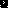 